Newspaper IndexA monthly publication of newspaper’s articlesFromBusiness Recorder, Daily Times, Dawn, Finincial Times, Khaleej Times, The Nation and The News Compiled byMuhammad Asif KhanDeputy Chief Librarian, Serials Section, P.U. LibrarySyed Saleem Abbass ZaidiDeputy Chief Librarian, Information Resource Centre, P.U.LibraryHamid AliSenior Librarian, Oriental Section, P.U. LibraryShafiq Ur RehmanSenior Librarian, Serial Section, P.U. LibraryMuhammad RazaqLibrarian, Circulation Section, P.U. LibraryHaji MahmoodLibrarian, ,Circulation Section, P.U. LibraryIram Shahzad AliLibrarian, Cataloguing Section, P.U. Library
Ch. Iftikhar Ahmad Librarian, Circulation Section, P.U. LibraryPublished byPunjab University Library
© 2014 Ch. Muhammad Hanif Chief Librarian Punjab University Library, LahorePrefacePunjab University Library is providing an indexing service “Newspaper’s index”. This is a monthly publication of newspaper articles published in famous local and foreign newspapers. Since January 2005 library is also providing this index on internet. Library is offering the current index as well as the archives and a cumulative index on our website http://www.pulibrary.edu.pk, In addition to that, hard and soft copies of the indices are also available in the Serials section of the Library.Contents are divided in two categories, Pakistan and the other World. Furthermore both of the categories have their sub-contents arranged alphabetically under various subjects. Indexed entries are further arranged under author alphabetically within their relevant subjects. Indexed entries provide bibliographic information about the articles. The scope, arrangement, format and abbreviations used in the index are as under.Scope:	This Index covers seven major English newspapers "Khaleej Times, Dawn, The Nation, The News, Business Recorder, Financial Times and Daily Times".Bibliographical Information:It is a subject index; Entries in each subject have been arranged alphabetically by author.Sample entry:Maleeha Lodhi. "The urgent trumps the important." The News, 25 March, 2014, p.7Author:	Only Christian author’s names are inverted in their  family name e.g. Roy C. Macridis will be inverted as Macridis, Roy C.Title:	Complete title of the article is in double quotes “Title: subtitle” while sub-title (if any) is separated with colon ( : ).Publisher:	Name of the news paper e.g. The NationDate of Publication: Abbreviated month and year of publication are printed in the Format ”1Jan. 2014,”Page No:	Regular pages are indicated as p.7, while pages having a specific category name are indexed as, “Business & Economics Review. IV”Ch. Muhammad HanifChief LibrarianPunjab University LibraryNewspaper IndexVol. 13 No. 5 May, 2014Contents SummaryArticles Index(6-21)E-Journals Databases / E-Books(22)Foreign Research Journals (23-24)New Arrivals English (25-27)New Arrivals Urdu(28-31)Articles IndexDetailed ContentsList of Digital Library E-Journals DatabasesNote: All of the resources are available only from registered IPs provided by ITC, University of the Punjab and can not be accessed outside The University Campuses.E-BooksSubject wise List of 56 Foreign Research Journals Subscribed in 2014List of New Arrivals for the Month of May, 2014فہرست اردو کتب  ماہ مئی 2014ءPlease visit PunjabUniversity Library’s website to downloadcurrent issue http://www.pulibrary.edu.pk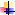 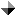 Sr. No.SubjectPage No.Arts & Sports – Pakistan6Arts & Sports – World6Biographies6Business, Economics & Industry6Crimes8Current Issues – Pakistan8Current Issues – World9Defense/ Military 9Education-Pakistan9Education World10Geography and Travel 10Governance / Policies – Pakistan10Governance / Policies – World11Health and Environment 11History and Archaeology – Pakistan12History and Archaeology – World12Human Rights–Pakistan12Human Rights – World12India Politics, Policies and Relations12Indo-Pak Relations13Internationl Relations 13Islam 14Kashmir and Kashmir Issues14Language and Literature 14Law and Legislation 14Media – Pakistan15Media – World15Miscellaneous16Other Religion16Organizations16Pakistan Foreign Relations16Peace and war / After effects16Politics – Pakistan17Politics – World18Science and Information Technology19Social Problems 19Society and Culture – Pakistan19Society and Culture – World19Terrorism 19US Politics, Policies and Relations20World Conflicts21ARTS & SPORTS – Aamir Saeed. "Whirling Dervishes in Islamabad." Business Recorder, 26 April, 2014, Weekend. IAsha'ar Rehman. "Tuesday, April 1." Dawn, 4 April, 2014, P.09I.A. Rehman. "The right to play." Dawn, 3 April, 2014, P.09Iftekhar A. Khan. "The ball boy." The News, 23 April, 2014, p.7Nadeem Zuberi. "Sensitive and strong compositions." Business Recorder, 19 April, 2014, Weekend. IINadeem Zuberi. "Silent historical structures." Business Recorder, 12 April, 2014, Weekend. IINadeem Zuberi. "Spreading an aroma of romance." Business Recorder, 26 April, 2014, Weekend. IINadeem Zuberi. "Versatile expressions of Goshi." Business Recorder, 5 April, 2014, Weekend. IIS.Tariq. "Aah! cricket." The Nation , 3 April, 2014, p.7ARTS & SPORTS – WORLDAgeorges, Dominique. "Fashion legend Saint Laurent brought to life in biopic." Business Recorder, 5 April, 2014, Weekend. IVBanet, Remi. "London looks to give voice to muted buskers." Business Recorder, 26 April, 2014, Weekend. IVKelsey, Eric. "En route to Amazon, 'Rio 2' explores Brazil's musical diversity." Business Recorder, 19 April, 2014, Weekend. IVZaigham Khan. "It is not cricket!." The News, 4 April, 2014, p.6BIOGRAPHIES A Q Khan. "Indomitable Rumi." The News, 14 April, 2014, p.6Andrew, England. "The pit bull prosecutor goes on the attack in the Pistorius trial." Financial Times, 19/20 April, 2014, 7P.Gilbert, Chris . "Gaba is gone." The News, 25 April, 2014, p.7Hugh, Carnegy. "A popular outsider drafted in to save a sagging presidency." Financial Times, 5/6 April, 2014, 7P.Janan, Ganesh. "Patience with Le Professeur of the premiership wears thin." Financial Times, 12/13 April, 2014, 7P.Lal Khan. "Significance of Bhutto's death anniversary." Daily Times, 6 April, 2014, P.A7Mohammad Ali Mahar. "Getting away with Murder-of Truth." Daily Times, 16 April, 2014, P.A7Obisesan, Aderogba. "'Mama Kanga' : Nigeria's 'well woman'." Business Recorder, 6 April, 2014, p.16Ravi Nitesh. "The Legacy of Sir Ganga Ram." Daily Times, 17 April, 2014, P.A7Sadaq Shahid. "Have a ball." The News, 2 April, 2014, p.6Sharif Al Mujahid. "In rememberance." Dawn, 27 April, 2014, P.09BUSINESS, ECONOMICS & INDUSTRYAbe , Shinzo. "Japan 's second opening." Khaleej Times, 23 April, 2014, P.14Adams, David. "Perfumers promote fair trade for Haiti's 'super-crop'." Business Recorder, 26 April, 2014, p.18Adnan Falak . "Unfriendly for business ." The Nation , 18 April, 2014, p.7Aisha Fayyazi Sarwari. "For Tomorrow,not Today." Daily Times, 20 April, 2014, P.A7Akhtar Ali. "N-power economics." Business Recorder, 2 April, 2014, p.20Ali Malik. "Why 'Daronomics' will fail." Daily Times, 15 April, 2014, P.A6Anjum Ibrahim. "Trade with India: Stand-alone or linked to an irritant." Business Recorder, 7 April, 2014, p.16Arif Azad. "Missing trade unions." Dawn, 18 April, 2014, P.09Arif Hasan. "Karachi's densification." Dawn, 27 April, 2014, P.09Arif Jabbar Khan. "Equality at the margins." The News, 25 April, 2014, p.6Ashfaque H. Khan. "A tale of two ads." The News, 22 April, 2014, p.6Ashfaque H. Khan. "More on the IMF report." The News, 8 April, 2014, p.6Ashfaque H. Khan. "The IMF report." The News, 1 April, 2014, p.6Ashraf Jehangir Qazi. "Where do we go from here?." The News, 30 April, 2014, p.6Bakhtiyar Kazmi. "From BRIC to......." Business Recorder, 8 April, 2014, p.38Batista, Carlos. "Trade and ties grow for Cubans, Cuban Americans." Business Recorder, 25 April, 2014, p.32Chris, Giles. "A rhetorical victory lap over the UK economy is justified." Financial Times, 10 April, 2014, 11P.Chris, Weafer. "Russia remains a land of opportunity for investors." Financial Times, 23 April, 2014, 7P.Christopher, Caldwell. "Business and state are kept apart for good reason." Financial Times, 19/20 April, 2014, 7P.David, Davis. "A false sense of security that will cost Britain's tech sector dear." Financial Times, 7 April, 2014, 13P.David, Pilling. "Rising inequality is a blemish on Asia's growth story." Financial Times, 10 April, 2014, 11P.Dr Ishrat Husain. "Economic consequences of judicial actions." Business Recorder, 20 April, 2014, p.16Dr Kamal Monnoo. "NDMARB." The Nation , 9 April, 2014, p.7Dr Kamal Monnoo. "Privatization the way forwarq." The Nation , 23 April, 2014, p.6Dr Zafar Altaf. "Economic disasters in Pakistan." Business Recorder, 12 April, 2014, p.18Dr Zafar Altaf. "Economic justice in Pakistan." Business Recorder, 26 April, 2014, p.18Driver, Anna . "Investor risk rises as energy partnership world gets crowded." Business Recorder, 8 April, 2014, p.38Dusseau, Brigtte. "Handbags for big bucks: The latest global auction craze." Business Recorder, 27 April, 2014, p.16Dye, Jessica. "Despite hurdles, Delphi's liability in GM recall could be tested." Business Recorder, 4 April, 2014, p.22Dye, Jessica. "GM could benefit, too, from an ignition-switch victims fund ." Business Recorder, 19 April, 2014, p.18Faisal Bari. "Misguided optimism." Dawn, 25 April, 2014, P.09Farrukh Saleem. "Defence budget." The News, 27 April, 2014, p.6Farrukh Saleem. "Good and bad news." The News, 13 April, 2014, p.6Goswami, Rahul. "Of gutta _ percha and sago." Khaleej Times, 5 April, 2014, P.7Hammad Siddiqui. "Rupee appreciation." Dawn, 3 April, 2014, P.09Hariz Seyal. "The Overnight Mullah Syndrome." The Nation , 5 April, 2014, p.6Harlan Ullman. "The Battle of the Mr Cools." Daily Times, 24 April, 2014, P.A6Hussain H. Zaidi. "If gold rusts what will iron do?." The News, 12 April, 2014, p.6Huzaima Bukhari. "More growth, more taxes." Business Recorder, 18 April, 2014, p.20Ishrat Husain. "Promoting Islamic finance." Dawn, 12 April, 2014, P.09Jacques , de Larosiere. "Securitised debt could give Europe's economy the kiss of the life." Financial Times, 22 April, 2014, 11P.Jamil Nasir. "The goal of eliminating inequality." The News, 9 April, 2014, p.6John, Delaney. "A pragmatic plan to free the mortgage market from Washington." Financial Times, 21 April, 2014, 7P.John, Gapper. "Perils of the chief who stays too long at the top." Financial Times, 17 April, 2014, 11P.John, kay. "English law cannot stop Scots being sterling squatters." Financial Times, 9 April, 2014, 9P.Khurram Husain. "Auction mania." Dawn, 17 April, 2014, P.09Khurram Husain. "Dar's spring." Dawn, 10 April, 2014, P.09Lawrence, Summers. "What the world must do to kick-start growth." Financial Times, 7 April, 2014, 13P.Martin, Wolf. "A more equal society will not hinder growth." Financial Times, 23 April, 2014, 7P.Mason, Josephine. "National resource giants plot varied paths to global goal." Business Recorder, 1 April, 2014, p.20McCrank, John. "Dark markets may be more harmful than high-frequency trading." Business Recorder, 7 April, 2014, p.16McGeever, Jamie. "Bonds shine again as Great Rotation gives way to Asset Reflation." Business Recorder, 17 April, 2014, p.20Miller, Matthew. "China's thory state enterprise overhaul quietly moves forward." Business Recorder, 23 April, 2014, p.20Muhammad Ayub. "Egonomics." The News, 27 April, 2014, p.7Muhammad Yaqub. "Good politics, bad economics." The News, 9 April, 2014, p.7Nadeem Haque. "Living off daddy's wealth." The News, 30 April, 2014, p.6Olsen, Kelly. "Lincoln, Cadillac chase Audi in China luxury market." Business Recorder, 25 April, 2014, p.32Patrick, Jenkins. "The Schroders network." Financial Times, 10 April, 2014, 9P.Pervaiz Nazir. "Transforming Pakistan's economy ." The Nation , 16 April, 2014, p.6Rakhshnda Khan. "Finance Minister Fulfils his Promise." Daily Times, 16 April, 2014, P.A7Roberts,Arch. "Iran ready for pause." Khaleej Times, 15 April, 2014, P.14Rohde, David. "West stumbles as autocratic force trumps economics." Business Recorder, 2 April, 2014, p.20Sajjad Syed. "Time to outsource operations." The News, 25 April, 2014, p.6Sakib Sherani. "Budget thoughts." Dawn, 4 April, 2014, P.09Salman Ali. "Women in Struggle_Home-Based Workers." Daily Times, 21 April, 2014, P.A7Sanaa Ahmed. "Supremely fallible?." The News, 30 April, 2014, p.6Schaps, Karolin. "Pricing probe threatens Britain's liberal energy market." Business Recorder, 9 April, 2014, p.20Shafiqul Alam. "Living with loss from the Bangladesh factory disaster." Business Recorder, 22 April, 2014, p.22Shahid Kardar. "Limitations of monetary policy." Dawn, 1 April, 2014, P.09Shahnaz Khan. "Terms without meaning." The News, 18 April, 2014, p.6Simon, Rabinovitch. "In search of shelter." Financial Times, 3 April, 2014, 5P.Syed Bakhtiyar Kazmi. "Incompetent or What?." Daily Times, 20 April, 2014, P.A6Syed Moazzam Ali. "The village and the brand." The News, 23 April, 2014, p.6Tandon, Shaun. "With awards, Bollywood shows growing imprint in US." Business Recorder, 26 April, 2014, Weekend. IVXan, Rice. "In search of a new standard." Financial Times, 15 April, 2014, 7P.Dr Kamal Monnoo. "Fair play and competitiveness." The Nation , 2 April, 2014, p.6Thomet, Laurent. "Mexico overtakes Japan as No 2 car exporters to US." Business Recorder, 11 April, 2014, p.20CRIMESAhsan Kamal. "The truth about katchi abadis." The News, 6 April, 2014, p.6Asha'ar Rehman. "Baby of the system." Dawn, 11 April, 2014, P.09Dr Ejaz Hussain. "Civil-Military Relations in Pakistan." Daily Times, 23 April, 2014, P.A7Dr Fawad Kaiser. "The Gruesome Vase of Pakistan's First Cannibal Serial Killer." Daily Times, 21 April, 2014, P.A6Greenberg, Karen . "A torture story." The News, 30 April, 2014, p.7Harris Bin Munawar . "If I am assassinated ." The Nation , 29 April, 2014, p.6Margolis, Eric. "On to Moscow." Khaleej Times, 13 April, 2014, P.13Margolis, Eric. "We need a Bismarck." Khaleej Times, 21 April, 2014, P.15Marvi Sirmed . "Jio Hamid Mir." The Nation , 22 April, 2014, p.6Najmul Hasan Rizvi. "Killers and cannibals." Khaleej Times, 20 April, 2014, P.13Nargis khanum. "Punch that punch." Business Recorder, 12 April, 2014, Weekend. IRafia Zakaria. "Rape and restitution." Dawn, 23 April, 2014, P.09Sadia N Qazi. "Black or White." Daily Times, 25 April, 2014, P.A7Salil Gewali. "Bollywood,Pornography and our Children." Daily Times, 1 April, 2014, P.A7Sperber, Eliot . "Climate crime." The News, 17 April, 2014, p.7Syed Kamran Hashmi. "Are Pakistani librals bloodthirsty hounds?." Daily Times, 11 April, 2014, P.A6Turner, Leigh. "The crimean gridlock." Khaleej Times, 9 April, 2014, P.16Zubeida Mustafa. "An unequal battle." Dawn, 16 April, 2014, P.09CURRENT ISSUES – Amir Zia. "Brinkmanship won't pay." The News, 14 April, 2014, p.7Arif Azad. "Nature of the state." Dawn, 1 April, 2014, P.09Asha'ar Rehman. "Late call for unity." Dawn, 25 April, 2014, P.09Asif Ezdi. "Repentance before pardon." The News, 7 April, 2014, p.6Ayaz Amir. "Learning little from our desert infatuation." The News, 1 April, 2014, p.6Ayesha Siddiqa. "Secularising is lamists?." The News, 8 April, 2014, p.6Aziz Ali Dad. "Cultural crisis in GB." The News, 16 April, 2014, p.6Babar Sattar. "The indictment finally." Dawn, 7 April, 2014, P.09Bennett-Jones, Owen. "Change in Fata." The News, 29 April, 2014, p.6Cyril Almeida. "Not this way." Dawn, 6 April, 2014, P.09Cyril Almeida. "The end of dissent." Dawn, 27 April, 2014, P.09Faisal Siddiqi. "Karachi operations." Dawn, 3 April, 2014, P.09Ghazi Salahuddin. "Now that April is here." The News, 13 April, 2014, p.7Gul Bukhari . "Who died and made the ISI queen?." The Nation , 28 April, 2014, p.6Harris Bin Munawar . "Rejected Taliban demands leaked ." The Nation , 15 April, 2014, p.6Harris Bin Munawar . "The secret behind the ceasefire ." The Nation , 22 April, 2014, p.6Harriz Bin Munawar. "Pakistan will rise again ." The Nation , 1 April, 2014, p.6Hussain H. Zaidi. "Fortune-makers and shakers." The News, 20 April, 2014, p.6Hussain H. Zaidi. "The elephant in the room." The News, 28 April, 2014, p.6I.A. Rehman. "Foolish and dangerous." Dawn, 10 April, 2014, P.09Irfan Husain. "Attacks and amnesia." Dawn, 26 April, 2014, P.09Irfan Husain. "No return ticket." Dawn, 5 April, 2014, P.09Jalees Hazir . "Iqbal and the Dollar-god." The Nation , 21 April, 2014, p.6Jalees Hazir . "Mirror on the wall ." The Nation , 28 April, 2014, p.6Jalees Hazir. "Rewarding TTP for nothing ." The Nation , 7 April, 2014, p.6Javid Husain . "The law and Musharraf ." The Nation , 15 April, 2014, p.7K.Iqbal . "Parameters for talks ." The Nation , 14 April, 2014, p.7K.Iqbal. "Challenges for Afghanistan." The Nation , 7 April, 2014, p.7Kamila Hyat. "The deafening sound of silence." The News, 3 April, 2014, p.7Mahir Ali. "The CAR is crashing." Dawn, 16 April, 2014, P.09Matiullah Jan . "The ghost of Musharraf." The Nation , 13 April, 2014, p.6Musharraf Zaidi. "Being a national security state." The News, 26 April, 2014, p.7Nasim Zehra . "Onward from indiscretios ." The Nation , 30 April, 2014, p.6S. Iftikhar Murshed. "Edge of the precipice." The News, 20 April, 2014, p.67Samson Simon Sharaf . "The war indoors ." The Nation , 26 April, 2014, p.6Saroop Ijaz. "Falling one at a time." The News, 29 April, 2014, p.6Shahnaz Khan. "Hunger and death in Tharparker." The News, 9 April, 2014, p.6Yasser Latif Hamdani. "Spectrumsale and the larger." Daily Times, 28 April, 2014, P.A67Marvi Sirmed. "Marvi Simed." The Nation , 2 April, 2014, p.6CURRENT ISSUES – WORLDAasim Zafar Khan. "Jihad's new frontier." The News, 19 April, 2014, p.6Aijaz Zaka Syed. "Of men and institutions in the Muslim world." The News, 12 April, 2014, p.6Asna Ali. "Piecing together the truths." The News, 5 April, 2014, p.7Richardson, Jill. "Our climate of indifference." The News, 9 April, 2014, p.7Sufyan bin Uzar. "To Suu Kyi." The News, 14 April, 2014, p.7W7Adil Najam. "How cricket explains pakistan." The News, 5 April, 2014, p.7DEFENSE/ MILITARYAbbas Nasir. "Scary ineptitude." Dawn, 19 April, 2014, P.09Abbas Nasir. "Selective sucide?." Dawn, 12 April, 2014, P.09Ahmed Bilal Mehboob. "Strains already." Dawn, 21 April, 2014, P.09Akbar Zaidi. "Military's continued interference." Dawn, 5 April, 2014, P.09Asif Ezdi. "Delayed reckoning." The News, 21 April, 2014, p.6Babar Sattar. "Small men with big egos." Dawn, 14 April, 2014, P.09Berry, Neli. "Inquiries that need inquiry." Khaleej Times, 13 April, 2014, P.13Chaudhry fawad Hussain. "Where's the police in the policy?." The News, 5 April, 2014, p.6Cyril Almeida. "Civ-mil, again." Dawn, 13 April, 2014, P.09Haider Shah. "ISPR--- there is no licence for waqae!." Daily Times, 12 April, 2014, P.A6Iftekhar A Khan. "What would Kayani have done?." The News, 17 April, 2014, p.6Ikram Saghal. "Private security." The News, 3 April, 2014, p.6Ikram Sehgal. "Monitoring security skills." The News, 10 April, 2014, p.6M.A.Niazi. "Exchange of fire ." The Nation , 18 April, 2014, p.6MAK Lodhi. "The Musharraf Trial." The News, 24 April, 2014, p.6Marvi Sirmed . "Defence of the Defence Minister." The Nation , 16 April, 2014, p.6Michael Krepon. "Nuclear normalcy." Dawn, 24 April, 2014, P.09Moeed Yusuf. "Flaws in NISP." Dawn, 1 April, 2014, P.09Musa Khan Jalalzai. "Pakistan: fixing the intelligence machine." Daily Times, 5 April, 2014, P.A7Naeem Tahir. "Insults ot the Armed Forces." Daily Times, 21 April, 2014, P.A7Rizwan Asghar. "How to Strengthen the NPT Framework." Daily Times, 15 April, 2014, P.A7S M Hali. "The Wrong Enemy?." Daily Times, 8 April, 2014, P.A7Saad Rasool. "Eye Spy the ISI?." The Nation , 27 April, 2014, p.6Sam, Jones. "Northern expsure." Financial Times, 9 April, 2014, 7P.Shahzad Chaudhry. "Musharraf and the military (pt-I)." The News, 11 April, 2014, p.6Shahzad Chaudhry. "Musharraf and the military (pt-II)." The News, 12 April, 2014, p.6Shaukat Qadir. "The Unsolved Mystery of the Attack on Hamid Mir." Daily Times, 26 April, 2014, P.A7Suzuki, Miwa. "Japan military in popularity push." Business Recorder, 23 April, 2014, p.20Syed Kamran Hashmi. "Criticism of the Army." Daily Times, 18 April, 2014, P.A7Syed Kamran Hashmi. "Taking on the ISI." Daily Times, 25 April, 2014, P.A7EDUCATION – Abdul Razaque Channa. "Long March for Education." Daily Times, 18 April, 2014, P.A7Adil Najam. "Education innovation." The News, 12 April, 2014, p.7Athar Osma. "Why education is ready to be #disrupted." The News, 16 April, 2014, p.6Atle Hetland. "Refugees and education." The Nation , 3 April, 2014, p.6Dr Ishtaq Ahmed. "The Lums Experience." Daily Times, 8 April, 2014, P.A6Dr Ishtiaq Ahmed. "Punjabi Should be Taught in Schools." Daily Times, 15 April, 2014, P.A6Faisal Bari. "Innovative thinking needed." Dawn, 11 April, 2014, P.09inayatullah . "Brown's challenge to Pakistan ." The Nation , 5 April, 2014, p.7Kamila Hyat. "The meaning behind learning." The News, 17 April, 2014, p.7Kamila Hyat. "When there are no dreams." The News, 10 April, 2014, p.7Khadim Hussain. "Opening minds." Dawn, 13 April, 2014, P.09Khurram Husain. "Learning curve." Dawn, 24 April, 2014, P.09Mina Malik Hussain . "In praise of teachers ." The Nation , 21 April, 2014, p.7Mina Malik-Hussain. "The Semantics of Having Girls." The Nation , 5 April, 2014, p.6Rafia Zakaria. "Education guidelines." Dawn, 16 April, 2014, P.09S M Hali. "Revisiting Pakistan's education policy." Daily Times, 29 April, 2014, P.A7Saad Rasool . "Legal education ." The Nation , 13 April, 2014, p.7Sabahat Zakariya. "Education the nation." The Nation , 4 April, 2014, p.6Shaukat Hameed Khan. "Reforming the HEC." Dawn, 7 April, 2014, P.09Soufia Siddiqi. "Universities challenge." Dawn, 20 April, 2014, P.09Steven Haines. "The military use of schools ." The Nation , 9 April, 2014, p.6Syed Mansoor Hussain. "The Magic of the Written Word." Daily Times, 26 April, 2014, P.A6Zubeida Mustafa. "Book, not FAcebook." Dawn, 30 April, 2014, P.09Zubeida Mustafa. "Bridging the abyss." Dawn, 23 April, 2014, P.09EDUCATION – WORLDBrown, Stephen. "Small, smart moves the key to '50' of success." Business Recorder, 5 April, 2014, Weekend. IIIJavaid Laghari. "Top-notch universities." The News, 22 April, 2014, p.6Maqsud Nuri. "Energizing universities in the Islamic World." Business Recorder, 26 April, 2014, Weekend. IIISeaman, Andrew M.. "Mother and child activity levels linked." Business Recorder, 5 April, 2014, Weekend. IIGEOGRAPHY AND TRAVEL Ghazi Salahuddin. "In Europe, without borders." The News, 20 April, 2014, p.7Inayatullah Rustamani. "The effects of climate change on Pakistan." Daily Times, 7 April, 2014, P.A7Mina Malik Hussain . "The Geography of nostalgia." The Nation , 13 April, 2014, p.6Syed Bakhtiyar Kazmi. "Travelogue Dubai." Daily Times, 6 April, 2014, P.A6Syed Muhammad Abubakar. "Mitigating Climate Change." Daily Times, 23 April, 2014, P.A7GOVERNANCE / POLICIES – A B Shahid. "Controversies and over-exuberance." Business Recorder, 1 April, 2014, p.20A B Shahid. "FBR's flawed strategy." Business Recorder, 29 April, 2014, p.34A B Shahid. "Of the taxpayers' list." Business Recorder, 22 April, 2014, p.22Aisha Fayyazi Sarwari. "Saving Pakistan." Daily Times, 13 April, 2014, P.A7Akhtar Ali. "N-sector reforms." Business Recorder, 16 April, 2014, p.20Anjum Ibrahim. "Can we repay our loans?." Business Recorder, 28 April, 2014, p.22Anjum Ibrahim. "Dar's road show: Good, bad or a bit of both." Business Recorder, 21 April, 2014, p.16Atif Hussain. "The Myth of Maturity." Daily Times, 19 April, 2014, P.A6Capt Anwar Shah. "Port development in Pakistan." Business Recorder, 6 April, 2014, p.16D Asghar. "Fool never learn." Daily Times, 5 April, 2014, P.A7Dr Haider Mehdi . "A note to military leaders ." The Nation , 24 April, 2014, p.7Dr Haider Shah. "Hamid Mir and the Failing State." Daily Times, 26 April, 2014, P.A6Dr Qaisar Rashid. "The Changing Contours of Civil-Military Relations." Daily Times, 16 April, 2014, P.A6Gulmina Bilal Ahmad. "The Importance of Storytelling." Daily Times, 18 April, 2014, P.A6Haroon Mustafa Janjua. "Blaming drones alone." Daily Times, 28 April, 2014, P.A7Harris Bin Munawar. "Mullah fattening, and otehr trades ." The Nation , 8 April, 2014, p.6Hassan Javid . "Protecting Pakistan?." The Nation , 5 April, 2014, p.7Hassan Javid . "Sham Labour Conference ." The Nation , 26 April, 2014, p.6Huzaima Bukhari. "Budget 2014-15: Essential tax reforms -- II." Business Recorder, 12 April, 2014, p.18Huzaima Bukhari. "Budget 2014-15: Essential tax reforms -- III." Business Recorder, 13 April, 2014, p.18Huzaima Bukhari. "More growth, more taxes -- II." Business Recorder, 19 April, 2014, p.18Huzaima Bukhari. "More growth, more taxes -- III." Business Recorder, 21 April, 2014, p.16Huzaima Bukhari. "Need for National Tax Commission." Business Recorder, 25 April, 2014, p.32Huzaima Bukhari. "Undesirable legislation." Business Recorder, 4 April, 2014, p.22Idrees Khawaja. "Reforming public service." The News, 15 April, 2014, p.6Iftikhar Ahmad . "An intellectual crisis ." The Nation , 10 April, 2014, p.6Imran malik . "Pakistan's dilemma ." The Nation , 17 April, 2014, p.7Jalees Hazir . "The democracy nightmare ." The Nation , 14 April, 2014, p.6Lal Khan. "Poverty of the Biggest Democracy." Daily Times, 13 April, 2014, P.A7Malik Muhammad Ashraf . "March towards a better future." The Nation , 25 April, 2014, p.7Malik Muhammad Ashraf. "Dividends of Proactive Diplomacy." Daily Times, 2 April, 2014, P.A7Marvi Sirmed . "Our principal contradiction ." The Nation , 29 April, 2014, p.6Mohammad Ali Babakhel. "Blind spots." Dawn, 22 April, 2014, P.09Mohammad Ali Babakhel. "Two sides of one coin." Dawn, 17 April, 2014, P.09Muhammad Qasim. "Local governance in KP." The News, 19 April, 2014, p.6Naeem Tahir. "Measure of men." Daily Times, 10 April, 2014, P.A7Najma Sadeque . "Land for people, or corporations?." The Nation , 16 April, 2014, p.7Qaiser M Chaudhry. "The death of dailogue." Daily Times, 6 April, 2014, P.A7S M Hali. "Revisit Dialogue Strategy." Daily Times, 15 April, 2014, P.A7S.Tariq. "Civic sensibilities." The Nation , 10 April, 2014, p.7S.Tariq. "Now or never." The Nation , 17 April, 2014, p.7Saad Hafiz. "A dysfunctional state." Daily Times, 6 April, 2014, P.A6Saida Fazal. "Of dignity and pride." Business Recorder, 17 April, 2014, p.20Syed Akhtar Ali. "Towards solar roofs." Business Recorder, 30 April, 2014, p.62Syed Bakhtiyar Kazmi. "Continuing incompetence." Daily Times, 27 April, 2014, P.A6Syed Mansoor Hussain. "Time will tell." Daily Times, 12 April, 2014, P.A6Syewd Mansoor Hussain. "Privatsation: why and why not." Daily Times, 5 April, 2014, P.A6Tauseef Ahmad Parray. "Theoretical Perspectives on the Islam-Democracy Discourse." Daily Times, 14 April, 2014, P.A7Zafar Azeem. "Legal status of Sindh development and maintenance of infrastructure cess." Business Recorder, 3 April, 2014, p.20Zafar Azeem. "Legality of withholding of sales tax refunds." Business Recorder, 17 April, 2014, p.20Zeebat.Hashmi. "An implosion." The Nation , 4 April, 2014, p.7Huzaima Bukhari. "Budget 2014-15: Essential tax reforms -- I." Business Recorder, 11 April, 2014, p.2011Pervaiz Nazir. "Pakistan after Pakistan ." The Nation , 1 April, 2014, p.7GOVERNANCE / POLICIES – WORLDAndrew, England. "Stuck in the past." Financial Times, 2 April, 2014, 7P.Chan-kyong, Park. "Inheritance cases show legal pitfalls of Korean unification." Business Recorder, 4 April, 2014, p.22David, Pilling. "Asia follows china into an old-fashioned arms race." Financial Times, 3 April, 2014, 9P.David, Pilling. "Culture is no alibi for officials who make mistakes." Financial Times, 24 April, 2014, 7P.Gordon, Julie. "Many Canadian aboriginals see no compromise on oil sands pipeline." Business Recorder, 22 April, 2014, p.22HafizMuhammad Irfan. "Afghanistan's Presidential election." Daily Times, 29 April, 2014, P.A7Iain, Mansfield. "'Brexit' would mark a bright dawn of a different hue." Financial Times, 12/12 April, 2014, 7P.Imran Barlas. "Imperial Overreach." Daily Times, 19 April, 2014, P.A7Inayatullah Rustamani. "Is the World Inching Towards Unclearisation?." Daily Times, 21 April, 2014, P.A7Jonathan, Fenby. "Xi dreams of shaking docile China from its slumber." Financial Times, 17 April, 2014, 11P.Larson, Nina. "Swiss building provides refuge for the hypersensitive." Business Recorder, 7 April, 2014, p.16Malik Achakzai. "A new chapter for Afghanistan." Daily Times, 30 April, 2014, P.A7Malik Achakzai. "A view of Afghanistan." Daily Times, 7 April, 2014, P.A7S P Seth. "Lucky country and its toxic mix." Daily Times, 9 April, 2014, P.A6S P Seth. "Ukraine: the stakes are high." Daily Times, 2 April, 2014, P.A6Sam, Fleming. "A gift to the city." Financial Times, 5/6 April, 2014, 5P.Sergei, Guriev. "Corruption has laid waste to the Russian economy." Financial Times, 3 April, 2014, 9P.Shimail Daud Arain. "Vehicle Maintenance Dividends." Daily Times, 26 April, 2014, P.A7Sleiman, Mirna. "Women edge in to Gulf boardrooms as economics, societies shift." Business Recorder, 18 April, 2014, p.20Taylor, Paul. ""Great Stretch" to secure Greek debt return." Business Recorder, 14 April, 2014, p.16HEALTH AND ENVIRONMENT A Q Khan. "A deadly disease." The News, 21 April, 2014, p.6Andrew, Ward. "Storehouse of trouble." Financial Times, 12/13 April, 2014, 5P.Banguet, Laurent. "European environment satellite launched." Business Recorder, 5 April, 2014, Weekend. IBhaskar, P.G. "Just some starter trouble." Khaleej Times, 11 April, 2014, P.7Biba, Eric. "The garbage eaters." Khaleej Times, 16 April, 2014, P.132Cloughley, Brian. "Ignorance is fatal." The News, 28 April, 2014, p.6Hiyama, Hiroshi. "Climate change challenges." Business Recorder, 5 April, 2014, Weekend. IJawed Naqvi. "Asif Bhai's remedies." Dawn, 22 April, 2014, P.09John, Gapper. "The future of pharma lies in research, not cost-cutting." Financial Times, 24 April, 2014, 7P.Kampmark, Binoy. "Heartbleed." The News, 15 April, 2014, p.7Mansoor Qaisar. "Mother are not child-bearing machines." Daily Times, 9 April, 2014, P.A7Najma Sadeque . "Patents to kill competition ." The Nation , 23 April, 2014, p.7Oberman, Mira. "Not just baby talk: Chatting spurs brain development." Business Recorder, 19 April, 2014, Weekend. IIRichard, Tol. "Bogus prophecies of doom will not fix the climate." Financial Times, 1 April, 2014, 7P.Ross, Winston. "From mad to worse." Khaleej Times, 29 April, 2014, P.13Rouyer, Eloi. "Fasting in the land of plenty." Business Recorder, 12 April, 2014, Weekend. IISheridan, Kerry. "Marriage is healthy for the heart." Business Recorder, 26 April, 2014, Weekend. IISteer, Andrew. "The changing landscape." Khaleej Times, 22 April, 2014, P.11Zarina Patel. "Save Karachi -- Save Earth." Business Recorder, 19 April, 2014, Weekend. IIIZarina Petal. "Our healthcare system." Business Recorder, 26 April, 2014, Weekend. IIIZubeida Mustafa. "At people's doorstep." Dawn, 9 April, 2014, P.09Zubeida Mustafa. "In a diseased state." Dawn, 2 April, 2014, P.09HISTORY AND ARCHAEOLOGY – Adnan Falak . "The woes of Sindh ." The Nation , 11 April, 2014, p.6Ayaz Amir. "History on the march and repeating itself." The News, 25 April, 2014, p.6Bashir Riaz. "How I saw April 4 coming." The News, 4 April, 2014, p.6Chauburji . "Anna Molka Revisited ." The Nation , 27 April, 2014, p.7Dr Ishtiaq Ahmed. "Iqbal and Jinnah's Visions of Pakistan-IV." Daily Times, 1 April, 2014, P.A6Dr Ishtiaq Ahmed. "Lahore's Bradlaugh and Barkat Ali Islamia Halls." Daily Times, 29 April, 2014, P.A6Harris Khalique. "Relevance of Maulana Hasrat Mohani." The News, 2 April, 2014, p.7Kamila Hyat. "A land of death." The News, 24 April, 2014, p.7Muneeb A.Cheema . "history of abortions ." The Nation , 22 April, 2014, p.7Salman Ali. "History at the alter of dogma." Daily Times, 9 April, 2014, P.A7Zainul Abedin. "Jinnah in the time of the PPO." The News, 20 April, 2014, p.6Zainul Abedin. "Spare the 'freedom fighter'." The News, 13 April, 2014, p.6HISTORY AND ARCHAEOLOGY – WORLDCoorey, Madeleine. "Sale of Sydney's rich harbour history sparks outrage." Business Recorder, 28 April, 2014, p.22Lal Khan. "Anniversary of a revolution obliterated fromhistory." Daily Times, 27 April, 2014, P.A7Sato, Shigemi. "Noble beginnings : The first jobs of Noble Prize winners." Business Recorder, 19 April, 2014, Weekend. ISteinmeier, Frank-Walter. "1914-The failure of diplomacy." The News, 17 April, 2014, p.6HUMAN RIGHTS–PAKISTANAsna Ali. "Identity crisis." The News, 12 April, 2014, p.7Basil Nabi Malik. "A toothless commission." Dawn, 6 April, 2014, P.09Haider Shah. "From Saleem Shahzad to Raza Rumi." Daily Times, 5 April, 2014, P.A6Irfan Husain. "Moral dilemmas." Dawn, 19 April, 2014, P.09Monis Ali. "Today's Daughters and Their Suffering." Daily Times, 22 April, 2014, P.A7Nargis Khanum. "The rights of minorities." Business Recorder, 26 April, 2014, Weekend. IRafia Zakaria. "After the UN." Dawn, 2 April, 2014, P.09S M Hali. "Desperate Times, Desperate Measures!." Daily Times, 22 April, 2014, P.A7Sarmad Ali. "Capital Punishment Violates the Right to life." Daily Times, 8 April, 2014, P.A7HUMAN RIGHTS – WORLDBorzou, Daragahi. "Egypt's black holes." Financial Times, 23 April, 2014, 5P.D Asghar. "Our Dichotomous Existence." Daily Times, 26 April, 2014, P.A7INDIA POLITICS, POLICIES AND RELATIONSA.G. Noorani. "RSS, BJP Modi." Dawn, 26 April, 2014, P.09Abdul Majeed Abid . "Neighborhood watch ." The Nation , 20 April, 2014, p.6Abdur Rahman Chowdhury. "Secularism_the BJP's Greatest Enemy." Daily Times, 24 April, 2014, P.A7Aijaz Zakad Syed. "Gandhi's India forever changed." The News, 25 April, 2014, p.7Ashfaque H. Khan. "Pakistan returns." The News, 15 April, 2014, p.6Asif Ezdi. "Deterrence without illusions." The News, 28 April, 2014, p.6Asif Ezdi. "Time for a pause." The News, 14 April, 2014, p.6Basu, Kajal. "A cause for concern." Khaleej Times, 10 April, 2014, P.15Bennett-Jones, Owen. "If Modi wins." The News, 15 April, 2014, p.6Bidwai, Praful. "Bigotry, big money and India." The News, 26 April, 2014, p.6Bidwai, Praful. "Modi: plumbing the low depths." The News, 5 April, 2014, p.6Bidwai, Praful. "Modi's media apologists." The News, 11 April, 2014, p.6Bidwai, Praful. "The priyanka blunder." The News, 19 April, 2014, p.7Bidwai, Praful. "Will the BJP lose by gaining?." The News, 2 April, 2014, p.6Chelala, Cesar. "The gulabi gang." The News, 3 April, 2014, p.7Cloughley, Brian. "The modi problem." The News, 14 April, 2014, p.6Cohen, Roger. "The case for Scotland." Khaleej Times, 8 April, 2014, P.12F.S. Aijazuddin. "Voting early." Dawn, 10 April, 2014, P.09Guppta, Pranay. "India : secular or Hidu?." Khaleej Times, 21 April, 2014, P.15Haroon Mustafa Janjua. "Toss-up in Indian Polls." Daily Times, 14 April, 2014, P.A7Jamil Nasir. "The Gujrat model." The News, 24 April, 2014, p.6Jawed Naqvi. "Righting the left." Dawn, 1 April, 2014, P.09Jhunjhunwala, Udita. "Bollywood turns political in India election season." Business Recorder, 19 April, 2014, Weekend. IVJonathan Power. "This Indian Government has Done well." Daily Times, 16 April, 2014, P.A7K.Iqbal . "Evolving neighbourhood ." The Nation , 21 April, 2014, p.7Lal, Neeta. "Voting rights for NRLs." Khaleej Times, 9 April, 2014, P.17Lal,Neeta. "Of retiring politics." Khaleej Times, 3 April, 2014, P.13M.A.Niazi. "India votes ." The Nation , 11 April, 2014, p.6Majyd Aziz. "The Modi 'magic'." Business Recorder, 23 April, 2014, p.20O'Brien, Rachel. "Mumbai slum-dwellers wary of India election promises." Business Recorder, 24 April, 2014, p.24Shahid Kardar. "Fixing a battered society." Dawn, 15 April, 2014, P.09Singh, Rahul. "Dance of democracy." Khaleej Times, 12 April, 2014, P.6Singh, Rahul. "Poll compaign turns dirty." Khaleej Times, 27 April, 2014, P.11Sohail Ashraf. "Birds of diverse feathers." Khaleej Times, 2 April, 2014, P.15Tariq Osman hyder . "BJP Manifesto." The Nation , 11 April, 2014, p.7Tariq Osman Hyder. "BJP Manifesto ." The Nation , 12 April, 2014, p.7Tariq Owman Hyder . "BJP Manifesto foreign relations ." The Nation , 14 April, 2014, p.7INDO-PAK RELATIONSD Asghar. "When the truth sets you free." Daily Times, 12 April, 2014, P.A7Javid Husain . "A welcome decision." The Nation , 1 April, 2014, p.6INTERNATIONAL RELATIONS Adnan Falak. "The dangerour drift." The Nation , 3 April, 2014, p.6Atle Hetland. "Afghans shaping their own future." The Nation , 10 April, 2014, p.6Bittner, Jochen. "The German-Japan connect." Khaleej Times, 24 April, 2014, P.19Dr Haider Mehdi. "Here they come agein ." The Nation , 3 April, 2014, p.7Ethan Casey. "The American Writing About the US in Pakistan." Daily Times, 17 April, 2014, P.A7Fareed Zakaria. "America's new tension." Khaleej Times, 14 April, 2014, P.15Farivar, Masood. "Foreign fighters and me." Khaleej Times, 3 April, 2014, P.12Maleeha Lodhi. "China's regional strategy." The News, 1 April, 2014, p.7Munir Akram. "The Asian Challenge." Dawn, 13 April, 2014, P.09Saman Zulfqar. "Revisting Pakistan-Bangladesh relations." Daily Times, 12 April, 2014, P.A7Wergin, Clemens. "America's Europe pivot." Khaleej Times, 6 April, 2014, P.12Yasser Latif Hamdani. "Pakistan and Israel: a Study in Contrasts." Daily Times, 14 April, 2014, P.A6ISLAM A Q Khan. "Islamic history (pt-I)." The News, 28 April, 2014, p.6Aasim Sajjad Akhtar. "Politics as parody." Dawn, 25 April, 2014, P.09Ayaz Amir. "Is this our idea of a fortress of Islam." The News, 8 April, 2014, p.6Gill, Omaira. "Easter in Greece." Khaleej Times, 19 April, 2014, P.9Jan-e-Alam Khaki. "Ethics of generosity." Dawn, 11 April, 2014, P.09junaid Mustafa Gohar. " A nationgoing nowwhere." Daily Times, 3 April, 2014, P.A7Kashif N Chaudhry. "Hirsi Ali: telling a critic from an islamophobe." Daily Times, 28 April, 2014, P.A7Khalid Zaheer. "Piety and cheating." Dawn, 25 April, 2014, P.09Mehreen Omer . "Unmosqued ." The Nation , 17 April, 2014, p.6Muhammad Saeed Khalid. "The Marchof islamisation." The News, 3 April, 2014, p.6Reem Wasay. "The Business of Religion." Daily Times, 18 April, 2014, P.A7Yasser Latif Hamdani. "Muslim Zion?." Daily Times, 21 April, 2014, P.A6Yasser Latif Hamdani. "The puzzling case of oktar's kittens." Daily Times, 7 April, 2014, P.A6KASHMIR AND  ISSUESA.G. Noorani. "Kashmir saga." Dawn, 19 April, 2014, P.09Hussain Zaidi. "Kashmir: third party mediation." The News, 4 April, 2014, p.6LANGUAGE AND LITERATURE Abdul Majeed Abid . "Truth, lies and the jamaat." The Nation , 28 April, 2014, p.7Aijaz Zaka Syed. "End of imagination." The News, 19 April, 2014, p.6Atle Hetland . "Seeing utility in futility ." The Nation , 24 April, 2014, p.6Ayaz Amir. "Outrage of the patriotic brigade." The News, 4 April, 2014, p.6Chelala, Cesar. "Marquez's lost legacy." The News, 22 April, 2014, p.7F.S. Aijazuddin. "Train to Pakistan: 2014." Dawn, 24 April, 2014, P.09Haris Seyal . "Disneyland and the Decline of Humanity ." The Nation , 26 April, 2014, p.7Haris Seyal . "The Reason Women Adore Funny Men ." The Nation , 19 April, 2014, p.6Jamil Nasir. "The calculus of capital." The News, 3 April, 2014, p.6Kumar, Asha Lyer. "Art for heart's sake." Khaleej Times, 25 April, 2014, P.7Livingstone, Helen. "Fascination with Shakespeare lives on 450 years after his birth." Business Recorder, 20 April, 2014, p.16Mahir Ali. "Bard for our times." Dawn, 23 April, 2014, P.09Mahir Ali. "The bard for all times." Khaleej Times, 23 April, 2014, P.15Maleeha Lodhi. "Uneasy partners." The News, 22 April, 2014, p.7Mohammad Taqi. "Miffed at Carlotta's gall." Daily Times, 10 April, 2014, P.A6Sabahat Zakariya. "The curious case of Punjabi." The Nation , 18 April, 2014, p.6Torwali, Zubair . "The beauty of diversity." The News, 7 April, 2014, p.6William, Kate. "The bard." The News, 29 April, 2014, p.7LAW AND LEGISLATION A.G. Noorani. "Call for rules." Dawn, 12 April, 2014, P.09A.G. Noorani. "Tyranny of discretion." Dawn, 5 April, 2014, P.09Abbas Nasir. "Anti-women coalition." Dawn, 5 April, 2014, P.09Amber Darr. "Judicial accountability." Dawn, 26 April, 2014, P.09Aqil Sajjad. "The life of a constitution." The News, 16 April, 2014, p.6Babar Sattar. "Judiciary and tolerance." Dawn, 21 April, 2014, P.09Basil Nabi Malik. "Contrary provisions." Dawn, 15 April, 2014, P.09Gill, Omaira . "Lost in translation." Khaleej Times, 5 April, 2014, P.7Hurley, Lawrence. "Legal victory for big money campaign donors to be felt in states, courts." Business Recorder, 5 April, 2014, p.18Imran Malik . "Prime targets, prime suspects!." The Nation , 29 April, 2014, p.7Inayatullah Rustamani. "Declassification of judicial commissions' findings." Daily Times, 28 April, 2014, P.A7John, Kay. "A welfare cap replaces political judgment with spin." Financial Times, 2 April, 2014, 9P.Mohammad Nafees. "Rule of Law or Lawlessness?." Daily Times, 25 April, 2014, P.A7Natalia Tariq. "An unused right." Dawn, 13 April, 2014, P.09Ravi Nitesh. "A connected past for a connected future." Daily Times, 5 April, 2014, P.A7Reaney, Patricia. "Jude law explodes as hot headed safecraker in 'Dom Hemingway'." Business Recorder, 12 April, 2014, Weekend. IVSaad Rasool . "A Justice that is Juvenile." The Nation , 6 April, 2014, p.7Saad Rasool . "An open letter to the Interior minister ." The Nation , 20 April, 2014, p.7Saad ur Rahman Khan. "PPO: deep, dark, twisted." The News, 19 April, 2014, p.6Sarmad Ali. "PPO:Draconian or not?." Daily Times, 19 April, 2014, P.A7Tammy Swofford. "Umar Media Receives the 'Sandal Award'." Daily Times, 18 April, 2014, P.A6Tariq Khosa. "Instant 'justice'." Dawn, 21 April, 2014, P.09wajih Abbasi. "The court, poitical parities and local government elections." Daily Times, 11 April, 2014, P.A7Zafar Azeem. "Corporate law: Statutory rectification under UK's corporate laws." Business Recorder, 10 April, 2014, p.20Zohra Yusuf. "Who's afraid of CII?." Dawn, 7 April, 2014, P.09MEDIA – Abbas Nasir. "Needless distraction." Dawn, 26 April, 2014, P.09Adnan Falak . "A media defense ." The Nation , 25 April, 2014, p.7Aisha Fayyazi Sarwari. "Media Spin cycle." Daily Times, 6 April, 2014, P.A7Ammara Ahmad. "An unacceptable death ." The Nation , 6 April, 2014, p.7Ashraf Jehangir Qazi. "Hamid Mir and the state." The News, 22 April, 2014, p.6Asna Ali. "The plight of freelances." The News, 26 April, 2014, p.7Babar Ayaz. "Should the Media Amplify Terrorist Messages?." Daily Times, 13 April, 2014, P.A6Babar Sattar. "Traitors and national interest." Dawn, 28 April, 2014, P.09David Griffiths . "Pakistani media under siege ." The Nation , 30 April, 2014, p.6Dr Fawad Kaiser. "Ethics in Photojournalism." Daily Times, 14 April, 2014, P.A6Dr Fawad Kaiser. "On the assassination of journalism." Daily Times, 28 April, 2014, P.A6Dr Mohammad Taqi. "An act fo Desperation." Daily Times, 24 April, 2014, P.A6Dr Qaisar Rashid. "A few word on khabarnaak." Daily Times, 9 April, 2014, P.A6Dr Qaisar Rashid. "The talk show Dilemma." Daily Times, 23 April, 2014, P.A6Dr Qaiser Rashid. "A few words on Hamid Mir." Daily Times, 30 April, 2014, P.A6Ehsan Mehmood Khan. "Pakistan's media." The News, 2 April, 2014, p.6Gul Bukhari . "Fundamental rights and cyber space." The Nation , 20 April, 2014, p.6Harris Khalique. "Truth will bring trust." The News, 25 April, 2014, p.7Inayatullah . "median, militayr and government." The Nation , 26 April, 2014, p.7Inayatullah. "Trial in the media." The Nation , 12 April, 2014, p.6Javed Jabbar. "The Pemra mess." Dawn, 19 April, 2014, P.09M.Saeed Khalid. "Media in the clouds." The News, 23 April, 2014, p.6Masood Hasan. "Burn the books." The News, 8 April, 2014, p.6Moeed Yusuf. "Unlikely role." Dawn, 22 April, 2014, P.09Nasim Zehra . "The Hamid Mir case ." The Nation , 23 April, 2014, p.6Niaz Murtaza. "(over) sensitive institutions." The News, 26 April, 2014, p.6Qasir M Chaudhry. "A murky attack leaves many questions." Daily Times, 27 April, 2014, P.A7Qasir M Chaudhry. "Why is YouTube still in Chains?." Daily Times, 13 April, 2014, P.A7S.Tariq. "The A to E of Governance ." The Nation , 24 April, 2014, p.6Saida Fazal. "An unsavoury spectacle." Business Recorder, 24 April, 2014, p.24Salman Ali. "Journalism in Pakistan: where do we stand?." Daily Times, 29 April, 2014, P.A7Tammy Swofford. "The Bundy Ranch Standoff: Darkness." Daily Times, 25 April, 2014, P.A6Umair Javed. "Our security obsession." Dawn, 28 April, 2014, P.09Zahid Hussain. "Brave Journalists." Dawn, 9 April, 2014, P.09Zainul Abedin. "Hamid Mir and those we do not speak of ." The News, 27 April, 2014, p.6Zarrar Khuhro. "Antisocial media." Dawn, 21 April, 2014, P.09Zia Imran. "3G/4G: strategy and impact." The News, 24 April, 2014, p.6MEDIA – WORLDKelsey, Eric. "'The unknown known' looks for meaning in Rumsfeld's 'sea of words'." Business Recorder, 5 April, 2014, Weekend. IVLever, Rob. "Online news attracts star power and big money." Business Recorder, 12 April, 2014, Weekend. IIIPeter, Pomerantsev. "A glimpse inside the Kremlin puppetmaster's mind." Financial Times, 9 April, 2014, 9P.MISCELLANEOUS A Q Khan. "Shades of emotions." The News, 7 April, 2014, p.6Barbara, Vanessa. "Life as a Barazilian woman." Khaleej Times, 27 April, 2014, P.10Bhaskar,P.J. "The corprate type super dude." Khaleej Times, 4 April, 2014, P.7Blount, Jeb. "Brazil probes Texas refinery, has bigger problems at home." Business Recorder, 12 April, 2014, p.18Dr Engr Shoib Ahmad. "Life safety issue: Steel reinforcement in construction." Business Recorder, 13 April, 2014, p.18Field, Chris. "Managing climate risk." Khaleej Times, 3 April, 2014, P.13Gill, Omaira. "When online shopping goes wrong." Khaleej Times, 12 April, 2014, P.7Goswami, Rahul. "Kerosene and orang utans." Khaleej Times, 19 April, 2014, P.9Hosseini, Khaled. "Syria 's lost generation." Khaleej Times, 13 April, 2014, P.12John, Kay. "Taxi apps should be hailed for breaking the cabby cartel." Financial Times, 23 April, 2014, 7P.Kumar, Asha Lyer. "A push for change." Khaleej Times, 18 April, 2014, P.7Kumar, Asha Lyer. "What the stars foretell." Khaleej Times, 11 April, 2014, P.7Mandelbaum, Michael. "Two sides of Atlantic." Khaleej Times, 28 April, 2014, P.12Masood Hasan. "Salad days." The News, 13 April, 2014, p.7Master, Farida. "Thank you, mon ami." Khaleej Times, 11 April, 2014, P.6Michnik, Adam. "The Russian godfather." Khaleej Times, 8 April, 2014, P.13Niall, Ferguson. "A populism spurned by the downturn's discontents." Financial Times, 19/20 April, 2014, 7P.Plate, Tom. "Global warming warning." Khaleej Times, 25 April, 2014, P.6Power, Jonathan. "Tangling a new alliance." Khaleej Times, 14 April, 2014, P.15Service, Robert. "The czarist folly." Khaleej Times, 10 April, 2014, P.14Taylor, Paul. "'Left behind' workers desert EU socialists for populists." Business Recorder, 30 April, 2014, p.62Trudolyubov, Maxim. "Kremlin's failur." Khaleej Times, 22 April, 2014, P.11Ulgen, Sinan. "Erdogan's pyrrhic victory." Khaleej Times, 6 April, 2014, P.13Wassener, Bettina. "A price to progress." Khaleej Times, 5 April, 2014, P.6Wassener,Bettina. "A price to progress." Khaleej Times, 6 April, 2014, P.5Wu, Mark. "Free pass for China." Khaleej Times, 17 April, 2014, P.17Bhaskar, P.G. "Dark deeds of grey matter." Khaleej Times, 18 April, 2014, P.7OTHER RELIGIONSAtle Hetland . "Easter: A message of change." The Nation , 17 April, 2014, p.6I.A. Rehman. "A reign of fear." Dawn, 17 April, 2014, P.09Rafia Zakaria. "Unity and diversity." Dawn, 9 April, 2014, P.09S M Hali. "Timely Fatwa." Daily Times, 1 April, 2014, P.A7ORGANIZATIONSAkram Khatoon. "Reducing inequality." Business Recorder, 29 April, 2014, p.34Jawed Naqvi. "The other Taliban." Dawn, 8 April, 2014, P.09PAKISTAN FOREIGN RELATIONSHussan, Riaz. "A Taleban comeback." Khaleej Times, 17 April, 2014, P.16Ikram Sehgal. "Reconnecting Afghanistan." The News, 17 April, 2014, p.6Khadim Hussain. "Pigeonholed mindset." Dawn, 6 April, 2014, P.09M.A.Niazi. "Pool in Afghanistan." The Nation , 4 April, 2014, p.6Maleeha Lodhi. "China's march towards west." Khaleej Times, 10 April, 2014, P.14Moazzam Husain. "Playing with fire." Dawn, 3 April, 2014, P.09Sadika Hameed. "Our private sector." The News, 18 April, 2014, p.6PEACE AND WAR / AFTER EFFECTSAbdur Rahman Chowdhury. "Jerusalem: to whom  doesit belong?." Daily Times, 30 April, 2014, P.A7Andrew, Jack. "The 'war without war' that rumbles on." Financial Times, 19/20 April, 2014, 5P.Bayrasli, Elmira. "Ottoman revival is over." Khaleej Times, 1 April, 2014, P.12Bayrasli, Elmira. "Ottoman revival is over." Khaleej Times, 1 April, 2014, P.12Cyril Almeida. "End of a crisis." Dawn, 20 April, 2014, P.09Dziadosz, Alexander. "Lebanon faces battle as it targets natural gas reserves." Business Recorder, 5 April, 2014, p.18Ehsan Mehmood Khan. "The 30 Year war Over Siachin." Daily Times, 20 April, 2014, P.A7Habber, N.A. "Putin is one up." Khaleej Times, 2 April, 2014, P.15Huma Yusuf. "Sectarian monster." Dawn, 28 April, 2014, P.09Irfan Husain. "No lessons learned." Dawn, 12 April, 2014, P.09Jon Boone. "Misplaced pessimism." Dawn, 4 April, 2014, P.09Jonathan Power. "China and the US Compete at sea." Daily Times, 2 April, 2014, P.A7Kahar Zalmay. "My trip to North Waziristan-I." Daily Times, 1 April, 2014, P.A6Khadim Hussain. "The dissension within." Dawn, 20 April, 2014, P.09Muhammad Amir Rana. "The state's lost narrative." Dawn, 6 April, 2014, P.09Muhammad Ayoob. "End of two - state idea." Khaleej Times, 20 April, 2014, P.12Paul, T.V. "The peace spoilers." Khaleej Times, 7 April, 2014, P.12Pirah Mangi. "Ukraine Still at cold war." Daily Times, 15 April, 2014, P.A7Prashant Rao. "Iraqis in resort town face return to Anbar unrest." Business Recorder, 16 April, 2014, p.20Qasir M Chaudhry. "A Mercenary Nation?." Daily Times, 22 April, 2014, P.A7Shahid, E. "Of virtual currency." Khaleej Times, 4 April, 2014, P.6Sikander Ahmed Shah. "New status for TTP?." Dawn, 17 April, 2014, P.09Tariq Khosa. "Policing urban violence." Dawn, 8 April, 2014, P.09Zahid Hussain. "A state of anarchy." Dawn, 23 April, 2014, P.09Zahid Hussain. "The seige within." Dawn, 2 April, 2014, P.09POLITICS – Aasim Sajjad Akhtar. "Ruling Pakistan." Dawn, 4 April, 2014, P.09Aasim Sajjad Akhtar. "The Pakhtun question." Dawn, 18 April, 2014, P.09Aasim Zafar Khan. "Did they or didn't they?." The News, 26 April, 2014, p.6Abdul Majeed Abid . "Zinda hai Bhutto." The Nation , 14 April, 2014, p.6Afiya Shehrbano. "Censorship: between conservatives and liberals." The News, 26 April, 2014, p.6Amir Zia. "Democracy on tred." The News, 21 April, 2014, p.7Amir Zia. "One a slippery slope." The News, 7 April, 2014, p.7Amir Zia. "Trappedagain." The News, 28 April, 2014, p.7Anjum Ibrahim. "Democracy still in its infancy." Business Recorder, 14 April, 2014, p.16Arifa Noor. "The gap is back." Dawn, 15 April, 2014, P.09Asha'ar Rehman. "Loudness and clarity." Dawn, 18 April, 2014, P.09Ayaz Amir. "A face-off again, if not worse." The News, 18 April, 2014, p.6Ayaz Amir. "The skyline changeth." The News, 15 April, 2014, p.7Ayaz Wazir. "Why the duplicity?." The News, 18 April, 2014, p.6Dr Haider Mehdi. "Of oligarchy 
 plutocracy ." The Nation , 10 April, 2014, p.7Dr Mohammad Taqi. "The Military-Muslim League Spat." Daily Times, 17 April, 2014, P.A6Dr Mubshir Hassan. "The Butto I knew." The Nation , 4 April, 2014, p.7Dr Zafar Altaf. "Marginal and fragile areas: Will democracy work?." Business Recorder, 5 April, 2014, p.18Dr Zafar Altaf. "Pakistan's political economy." Business Recorder, 19 April, 2014, p.18Farrukh Saleem. "Civil-military." The News, 20 April, 2014, p.6Fayeza F. Khan. "What is 'patriotism'?." The News, 29 April, 2014, p.6Ghazi Salahuddin. "Dream verses readlity." The News, 27 April, 2014, p.7Ghazi Salahuddin. "Wanted: a strong liberal voice." The News, 6 April, 2014, p.7Gul Bukhari . "Who moved my Nihari?." The Nation , 6 April, 2014, p.6Harris Khalique. "Between the soldier and the citizen." The News, 16 April, 2014, p.7Harris Khalique. "Fault line within the right." The News, 30 April, 2014, p.7Hassan Javid . "The State is dead! Long live the state!." The Nation , 19 April, 2014, p.7Hussain H. Zaidi. "The PPP disconnected." The News, 9 April, 2014, p.6Iftikhar Murshed. "The crumbs that fall from high table." The News, 13 April, 2014, p.6Inayatullah. "Democracy and peace in Pakistan ." The Nation , 19 April, 2014, p.7Khawaja Saad Rafiq. "To put the record straight ." The Nation , 15 April, 2014, p.6Matiullah Jan . "Is democracy a commercial break?." The Nation , 27 April, 2014, p.7Mohammad Ahmad. "We and our Burden of Silence." Daily Times, 20 April, 2014, P.A6Murtaza Solangi. "Everyone back off." The News, 14 April, 2014, p.6Nadir Hasan. "No place left to hide." The News, 3 April, 2014, p.6Nadir Hassan. "General Sharif versus civilian sharif." The News, 10 April, 2014, p.6Najma Sadeque. "Profits to every citizen." The Nation , 9 April, 2014, p.6Nasir Saeed. "Can Bilawal win over the minorities." Daily Times, 12 April, 2014, P.A7Niaz Murtaza. "Fractured conservatism." Dawn, 8 April, 2014, P.09Sikandar Ali Hullio. "Bilawal's party." The News, 9 April, 2014, p.6Umair Javed. "Middle class politics." Dawn, 14 April, 2014, P.09Zahid Hussain. "A disaster in waiting." Dawn, 30 April, 2014, P.09Zaigham Khan. "Change of guard at Mansoora." The News, 10 April, 2014, p.6Zaigham Khan. "Victory at Mochi gate." The News, 17 April, 2014, p.6Zainul Abedin. "Who and what was Bhutto." The News, 6 April, 2014, p.6POLITICS – WORLDAasim Zafar Khan. "The first of many steps." The News, 12 April, 2014, p.6Ayaz Amir. "Rule of law or wages of folly?." The News, 11 April, 2014, p.6Ayaz Wazir. "After the elections." The News, 5 April, 2014, p.6Chelala, Cesar. "The soul of Israel." The News, 16 April, 2014, p.7Chellaney, Brahma. "Alarm bells in Asia." Khaleej Times, 28 April, 2014, P.13Christopher, Caldwell. "A push for Bush in 2016 is dangerous of Republicans." Financial Times, 12/14 April, 2014, 7P.Cloughley, Brian. "Humbug and provocation." The News, 21 April, 2014, p.6Cloughley, Brian. "International snooping." The News, 7 April, 2014, p.6David, Gardner. "An undue frostiness greets Iran's nuclear spring." Financial Times, 15 April, 2014, 9P.Dmitri, Trenin. "Both empires will lose from this treacherous tussle." Financial Times, 16 April, 2014, 7P.Dr Qaisar Rashid. "Elections in Afghanistan and the Taliban Factor." Daily Times, 2 April, 2014, P.A6Famil, Anderlini. "Captured in a tiger hunt." Financial Times, 1 April, 2014, 5P.Francois, Heisbourg. "Hollande's drubbing is not a blank cheque for the right." Financial Times, 1 April, 2014, 7P.Frank, Marc. "Cuba looks to cooperative to slow rise of capitalism." Business Recorder, 14 April, 2014, p.16Gideon, Rachman. "A deal over Ukraine is guly but unavoidable." Financial Times, 1 April, 2014, 7P.Hafiza Zangana. "Iraq legacy." The News, 1 April, 2014, p.7Hebbar, M.N. "Pawns in Play." Khaleej Times, 26 April, 2014, P.10Hutchinson, Bijana. "Afghan soft targets." Khaleej Times, 14 April, 2014, P.14Iftikhar A Khan. "The return of Russia:  ." The News, 11 April, 2014, p.6Janan, Ganesh. "Cost-of-living campaign masks Labour's crisis of ideas." Financial Times, 22 April, 2014, 11P.Janan, Ganesh. "Politically Scotland has already left the union behind." Financial Times, 15 April, 2014, 9P.John, Lloyd. "The left is rebuffed by the poor as it bashes the rich." Financial Times, 21 April, 2014, 9P.Kathrin, Hille. "Patriot games." Financial Times, 17 April, 2014, 9P.Katrina, Manson. "Lingering legacy." Financial Times, 7 April, 2014, 11P.Kemal, Dervis. "Turkey's opposition should rediscover its strengths." Financial Times, 2 April, 2014, 9P.Legrain, Philippe. "The fiscal colonialism." Khaleej Times, 23 April, 2014, P.15Mahir Ali. "An Afghan milestone." Dawn, 9 April, 2014, P.09Mahir Ali. "An Afghanistan milestone." Khaleej Times, 9 April, 2014, P.17Mahir Ali. "Back to the future?." Dawn, 2 April, 2014, P.09Maleeha Lodhi. "Beyond the Afghan ballot." Khaleej Times, 24 April, 2014, P.19Maleeha Lodhi. "Tougher challenges ahead." The News, 18 April, 2014, p.7Malik Muhammad Ashraf. "Waht do Afghan Elections signify ." The Nation , 8 April, 2014, p.7Mark, Malloch-Brown. "We betrayed Rwanda in its hour of desperation-never again." Financial Times, 4 April, 2014, 9P.Martin, Wolf. "Fear of hyperinflation is a delusion of the ignorant." Financial Times, 11 April, 2014, 9P.Michael, Peel. "Into the unknown." Financial Times, 4 April, 2014, 7P.Muhammad Abdul Bari. "Turkish politics." The News, 2 April, 2014, p.7Munir Akram. "Democracy's darker dividends." Dawn, 27 April, 2014, P.09Parker, Brad. "Night arrests." The News, 28 April, 2014, p.7Philip, Stephens. "Salmond has put Britain on the low road to break-up." Financial Times, 11 April, 2014, 9P.Philip, Stephens. "The way to avoid a war in the East China Sea." Financial Times, 4 April, 2014, 9P.Porter, Geoff. "Keeping an eye on Algeria." Khaleej Times, 15 April, 2014, P.15Power, Jonathan. "The dislpensable warfare." Khaleej Times, 6 April, 2014, P.13Richard, McGregor. "Pivotal moment." Financial Times, 22 April, 2014, 9P.Roula, Khalaf. "The crowning of Sisi will fail to end the bloodshed in Egypt." Financial Times, 24 April, 2014, 7P.S. Iftikhar Murshed. "'In the twinkling of an eye'." The News, 6 April, 2014, p.7Saida Fazal. "Afghan Elections." Business Recorder, 10 April, 2014, p.20Sezgin, Yuksel. "One victor." The News, 4 April, 2014, p.7Tammy Swofford. "political theatre." Daily Times, 11 April, 2014, P.A6Taylor, Paul . "'En attendant Godot'---Europe waiting for France." Business Recorder, 2 April, 2014, p.20Tutu, Desmond. "Free speech on Palestine." The News, 8 April, 2014, p.7Wolf, Naomi. "Fascism and feminism." Khaleej Times, 2 April, 2014, P.14Zahid Hussain. "Afghan election and beyond." Dawn, 16 April, 2014, P.09SCIENCE AND INFORMATION TECHNOLOGYJohn, Gapper. "Silicon valley gets excited about a small news story." Financial Times, 10 April, 2014, 11P.Lange, Antonia. "Self tracking apps proliferate : Do they change you for the better?." Business Recorder, 26 April, 2014, Weekend. IIINaeem Sadiq. "Simming over SIMs." The News, 1 April, 2014, p.6Ramberg, Bennett. "The new chernobyl factor." Khaleej Times, 17 April, 2014, P.17Rizwan Asghar. "How real is the Problem of Nuclear Trafficking?." Daily Times, 1 April, 2014, P.A7Scott, Alwyn. "Faster Wi-Fi on flights leads to battle in the sky." Business Recorder, 15 April, 2014, p.20Z.M Siddiqui. "GM crops criticism unscientific." The Nation , 7 April, 2014, p.7Zarrar Khuhro. "Frenemies." Dawn, 7 April, 2014, P.09SOCIAL PROBLEMSChauburji . "Flra and the fairer sex ." The Nation , 13 April, 2014, p.7Chauburji . "Talking to adults ." The Nation , 20 April, 2014, p.7Chauburji. "An ode to spring ." The Nation , 6 April, 2014, p.6Dr Ahmad Saeed Bhatti . "Earth Day ." The Nation , 22 April, 2014, p.7Hassan Javid . "The symbolism of number plates." The Nation , 12 April, 2014, p.6Iftikhar Ahmad . "Weapons of mass collaboration ." The Nation , 21 April, 2014, p.6Nargis Khanum. "Thefts by women mourners add to women mourners' grief." Business Recorder, 19 April, 2014, Weekend. ISamson Simon Sharaf . "Waterborne angels of death." The Nation , 19 April, 2014, p.6SOCIETY AND CULTURE – PAKISTANAasim Sajjad Akhtar. "Two-way street." Dawn, 11 April, 2014, P.09D Asghar. "The House of 'Sin'." Daily Times, 19 April, 2014, P.A7Hajrah Mumtaz. "In the name of honour." Dawn, 28 April, 2014, P.09Haris Seyal . "The real reason fair is lovely ." The Nation , 12 April, 2014, p.7Marvi Sirmed . "Woes of women in legislatures." The Nation , 8 April, 2014, p.6Mehboob Qadir. "Once upon atime." Daily Times, 3 April, 2014, P.A7Mina malik Hussain . "A Question of Izzat ." The Nation , 27 April, 2014, p.6Mirkin, Barry. "The urban explosion." Khaleej Times, 7 April, 2014, P.13SOCIETY AND CULTURE – WORLDAnam, Tahmima. "Expendable workers." Khaleej Times, 7 April, 2014, P.13Dr Saulat Nagi. "A Persistent Syndrome." Daily Times, 24 April, 2014, P.A7Gill, Omaira. "The mother of all battles." Khaleej Times, 26 April, 2014, P.11Goswami, Rahul. "Adrift on the mekong ." Khaleej Times, 26 April, 2014, P.11Goswami, Rahul. "Vulgarising Ankor." Khaleej Times, 12 April, 2014, P.7Kumar, Asha Lyer. "Maids of Honour." Khaleej Times, 4 April, 2014, P.7Millar, Kate. "If buildings could talk?." Business Recorder, 12 April, 2014, Weekend. IVMuhammad Al Marzool. "The Emiratis's wrold." Khaleej Times, 21 April, 2014, P.14Muhammad Saeed Khalid. "No liberal please." The News, 16 April, 2014, p.6Wesselingh, Isabelle. "Romania keeps ancient tradition of bee medicine alive." Business Recorder, 12 April, 2014, Weekend. ITERRORISM Abdul Razaque Channa. "Reign of radicalismin Pakistan." Daily Times, 27 April, 2014, P.A6Ahmer Bilal Soofi. "Counterterrorism: the legal angle." Dawn, 22 April, 2014, P.09Ayaz Amir. "Grief overkill . . . and hitting out at the ISO." The News, 22 April, 2014, p.6Babar Ayaz. "The Existential Threat form Terrorists." Daily Times, 22 April, 2014, P.A6Bengamin, Medea. "The torture report." The News, 7 April, 2014, p.7Bennett-Jones, Owen. "The return of Al-Qaeda." The News, 1 April, 2014, p.6Cookburn, Patrick. "Foreign fighters." The News, 24 April, 2014, p.7Dr MohammadTaqi. "Hooked on jihadism." Daily Times, 3 April, 2014, P.A6Engdhardt, Tom. "Insider attacks." The News, 21 April, 2014, p.7Fawad Kaiser. "International treaties and the fight against terrorism." Daily Times, 7 April, 2014, P.A6Froelich, Paula. "The new Afghanistan." Khaleej Times, 8 April, 2014, P.13Gold, Danny. "Allowing another Rwanda." Khaleej Times, 20 April, 2014, P.13Harris Khalique. "Life was their only property." The News, 11 April, 2014, p.7Huma Yusuf. "The dominant actor." Dawn, 14 April, 2014, P.09I.A. Rehman. "Relief for terror victims." Dawn, 24 April, 2014, P.09Ikram Sehgal. "Freedom of expression." The News, 24 April, 2014, p.6Inayatullah Rustamani. "Islamabad Under Siege." Daily Times, 14 April, 2014, P.A7Kahar Zalmay. "My trip to North Waziristan-II." Daily Times, 8 April, 2014, P.A6Lal Khan. "Terminal Decay?." Daily Times, 20 April, 2014, P.A7M.A.Niazi . "Attack in Karachi ." The Nation , 25 April, 2014, p.6Malik Muhammad Ashraf. "A new Diminsion to an old Relationship." Daily Times, 17 April, 2014, P.A7Muhammad Ali Siddiqi. "Questions for JI chief." Dawn, 8 April, 2014, P.09Muhammad Amir Rana. "Madressah reform difficulty." Dawn, 20 April, 2014, P.09NaeemTahir. "Taliban trap." Daily Times, 2 April, 2014, P.A7Nasar, Vali. "Ameroca's Kabul Task." Khaleej Times, 22 April, 2014, P.10Power, Jonathan. "Time to sanction Israel." Khaleej Times, 24 April, 2014, P.18Rafia Zakaria. "A tale of two men." Dawn, 30 April, 2014, P.09S. Iftikhar Murshed. "The battle of armageddon." The News, 27 April, 2014, p.6Saida Fazal. "Countering extremist narrative." Business Recorder, 3 April, 2014, p.20Shehzad  Chaudhry. "Institutional dissonance." The News, 25 April, 2014, p.6Shehzad Roy. "Citizen against crimes." The News, 21 April, 2014, p.6Syed Mansoor Hussain. "The Show mist go on." Daily Times, 19 April, 2014, P.A6Zeeshan Salahuddin. "Never forgive, never forget." The News, 10 April, 2014, p.6US POLITICS, POLICIES AND RELATIONSA B Shahid. "What an amazing mix!." Business Recorder, 8 April, 2014, p.38Aijaz Zaka Syed. "The many shades of McWorld." The News, 4 April, 2014, p.7Asad Munir. "When the US leaves." The News, 2 April, 2014, p.6Asna Ali. "The justice gap." The News, 19 April, 2014, p.7Benjamin, Media. "Making headway." The News, 10 April, 2014, p.7Berry, Neli. "A macabre comedian." Khaleej Times, 1 April, 2014, P.13Christopher, Caldwell. "A decision right in principle but wrong in practice." Financial Times, 5/6 April, 2014, 7P.Collinson, Stephen . "Obama: One eye on Asia, another on global turbulence." Business Recorder, 27 April, 2014, p.16Dupont, Veronique. "In US urban decay, ex-drug dealer is glimmer of hope." Business Recorder, 28 April, 2014, p.22Edward, Luce. "How Obama lost friends and influence in the Brics." Financial Times, 21 April, 2014, 9P.Edward, Luce. "Reality check for Obama on American global power." Financial Times, 7 April, 2014, 13P.Fareed Zakaria. "Asia indispensability." Khaleej Times, 27 April, 2014, P.11Gideon, Rachman. "Obama's Asia policy is distracted and ambiguous." Financial Times, 22 April, 2014, 11P.Gillian, Tett. "American subprime lending is back on the road." Financial Times, 11 April, 2014, 9P.Harlan Ullman. "John Kerry's determination." Daily Times, 10 April, 2014, P.A6Harlan Ullman. "My fellow citizens." Daily Times, 3 April, 2014, P.A6Harlan Ullman. "Who shall lead, Mr President?." Daily Times, 17 April, 2014, P.A6Hightower, Jim. "NSA spying." The News, 18 April, 2014, p.7Jawed Naqvi. "Does US really care?." Dawn, 15 April, 2014, P.09John, Gapper. "A high-speed retreat keeps Goldman out of trouble." Financial Times, 3 April, 2014, 9P.Krauskopf, Lewis. "China is a driver, not a drag, for US earnings in first quarter." Business Recorder, 24 April, 2014, p.24Mahir Ali. "The next apartheid state." Dawn, 30 April, 2014, P.09Maleeha Lodhi. "America 's reality check." Khaleej Times, 19 April, 2014, P.8Maleeha Lodhi. "Denial of reality." The News, 8 April, 2014, p.7Maleeha Lodhi. "Obama's Asia 'pivot'." The News, 29 April, 2014, p.7Rizwan Asghar. "Obama's Unclear Weapons Policy." Daily Times, 22 April, 2014, P.A6Robert, Barbera. "Forecasts of American fiscal Armageddon are wrong." Financial Times, 8 April, 2014, 9P.Roberts, Paul Craig. "Doctor Zhivag and CIA." The News, 11 April, 2014, p.7Rohde, David. "How the US made its Putin problem worse." Business Recorder, 21 April, 2014, p.16S P Seth. "US_China Naval Standoff." Daily Times, 23 April, 2014, P.A6S P Seth. "US_Saudi Rift." Daily Times, 16 April, 2014, P.A6Sakib Sherani. "The world around us." Dawn, 18 April, 2014, P.09Spetalnick, Matt. "Troubled Mideast peace effort compounds US policy woes in region." Business Recorder, 10 April, 2014, p.20Stent, Angela. "No more resets." Khaleej Times, 1 April, 2014, P.13Williams, Nia. "US delay pushes Canada oil pipeline choke points upstream." Business Recorder, 20 April, 2014, p.16Yasir Masood Khan. "The only way." The News, 15 April, 2014, p.6Yasir Masood Khan. "The post-US withdrawal conundrum." Daily Times, 11 April, 2014, P.A7WORLD CONFLICTSA B Shahid. "The big challenge." Business Recorder, 15 April, 2014, p.20Akyol, Mustafa. "Turkey's conundrum." Khaleej Times, 29 April, 2014, P.12Ali Malik. "A Misplaced Comparison." Daily Times, 24 April, 2014, P.A7Atif Husain. "Egypt." Daily Times, 7 April, 2014, P.A7Balmer, Crispian. "Tit-for-tat gestures would replace Middle East talks." Business Recorder, 9 April, 2014, p.20Biddle, Jo. "EU, US in cautious lockstep on Russia sanction." Business Recorder, 30 April, 2014, p.62Biddle, Jo. "Mideast peace talks: Starting into the abyss." Business Recorder, 26 April, 2014, p.18Browning, Noah. "Cut off from the world, Gazans consumed by poverty." Business Recorder, 18 April, 2014, p.20Chizitere Ojaika. "Nigeria: a genius at 100." Daily Times, 3 April, 2014, P.A7Dapice, David. "Trade nexus is uncertain." Khaleej Times, 29 April, 2014, P.13Javid Husain . "Divided we Fall ." The Nation , 29 April, 2014, p.7Jonathan power. "The west's hypocrisy in Ukraine." Daily Times, 30 April, 2014, P.A7Jonathan Power. "Time to Sanction Israel." Daily Times, 23 April, 2014, P.A7Mahir Ali. "Watching the CAR crash." Khaleej Times, 16 April, 2014, P.13Nicola Nasser. "Assad is here to stay." Daily Times, 10 April, 2014, P.A7Plate, Tom. "Lessons for west in Ukraine." Khaleej Times, 15 April, 2014, P.15Rizwan Asghar. "Implications of the Ukrainian crisis." Daily Times, 29 April, 2014, P.A6Rizwan Asghar. "Israeli Nuclear Capabilities and the Middle East." Daily Times, 8 April, 2014, P.A7S P Seth. "Ukraine on the brink." Daily Times, 30 April, 2014, P.A6Taylor, Paul. "Ten ways the Ukraine crisis may change the world." Business Recorder, 1 April, 2014, p.20S No.Name of DatabaseAMERICAN ASSOCIATION OF PHYSICS TEACHERS (AAPT)AMERICAN CHEMICAL SOCIETY (ACS)AMERICAN INSTITUTE OF PHYSICS (AIP)AMERICAN MATHEMATICAL SOCIETY (AMS)AMERICAN PHYSICAL SOCIETY(APS)ASSOCIATION OF COMPUTING MACHINERY (ACM)BEECH TREE PUBLISHINGBRITISH LIBRARY ELECTRONIC DELIVERY SERVICECAMBRIDGE UNIVERSITY PRESS (CUP)EDINBURGH UNIVERSITY PRESSELSEVIER (Science Direct)EMERALDESDU - Engineering Solutions for AcademiaINSTITUTE FOR OPERATIONS RESEARCH AND THE MANAGEMENT SCIENCES (INFORMS) INSTITUTE OF ELECTRICAL AND ELECTRONICS ENGINEERS IEEEINSTITUTE OF PHYSICSISI WEB OF KNOWLEDGEJOURNAL OF THE ACOUSTICAL SOCIETY OF AMERICA (JASA)JSTORNATURE PUBLISHINGNRC RESEARCH PRESS JOURNALS ONLINEPROJECT MUSEROYAL COLLEGE OF PHYSICIANSROYAL SOCIETY - ROYAL SOCIETY JOURNALS ONLINESCIENCE ONLINESPRINGER LINKTAYLOR & FRANCIS JOURNALSUNIVERSITY OF CHICAGO PRESSWILEY-BLACKWELL JOURNALSWORLD BANK E-LIBRARY EBRARY E-CONTENT PLATEFORMMC GRAWHILL COLLECTIONSPRINGER BOOKSSr.#Department NameJournal Name1Center for High Energy PhysicsHadronic Journal2College of Art and DesignArts of Asia3College of Statistical and Actuarial SciencesBernoulli3College of Statistical and Actuarial SciencesBiometrika3College of Statistical and Actuarial SciencesStatistica Sinica4Department of Applied PsychologyJournal of Applied Psychology5Department of ArchaeologyArtibus Asia, New York, USA5Department of ArchaeologyJournal of Royal Asiatic Society of Great Britain and Ireland6Department of BotanyAustralian Journal of Botany7Department of EconomicsJournal of Applied Economics7Department of EconomicsJournal of Development Economics8Department Of English Language and LiteraturePoetry Review8Department Of English Language and LiteratureSouth Asian Review9Department of Gender StudiesAffilia; Journal of Women and Social Work9Department of Gender StudiesGender and Society10Department of GeographyEconomic Geography11Department of HistoryThe Indian Economic & Social History Review 12Department of Islamic StudiesJournal of American Oriental Society13Department of Library & Information ScienceJournal of Librarianship and Information Science13Department of Library & Information ScienceLibrary Quarterly14Department Of Microbiology and Molecular GeneticsJournal of Applied and Environmental Microbiology14Department Of Microbiology and Molecular GeneticsJournal of Bacteriology15Department of PhilosophyPhilosophy of Social Sciences16Department of PhysicsReports on Progress in Physics17Department of Political ScienceAsian Profile17Department of Political ScienceCurrent History18Department of Special EducationPhysical Disabilities Education and related services18Department of Special EducationTeacher Education and Special Education19Department of ZoologyJournal of Vertbrate Palaeontology19Department of ZoologyMammal Review20Hailey College of Banking and FinanceHarvard Business Review21Institute of Administrative SciencesInternational Journal of Public Administration 22Institute of Agricultural SciencesJournal of Plant Pathology23Institute of Biochemistry and BiotechnologyApplied Biochemistry and Microbiology24Institute of Business & Information TechnologyMIT Sloan Management Review25Institute of Business Administration Journal of Finance25Institute of Business Administration Journal of Marketing Research26Institute of Chemical Engineering and TechnologyAICHE Journal26Institute of Chemical Engineering and TechnologyColoration Technology26Institute of Chemical Engineering and TechnologyFuel and Energy26Institute of Chemical Engineering and TechnologyIndustrial & Engineering Chemistry Research27Institute Of Communication StudiesJournal of Communication27Institute Of Communication StudiesJournalism and Mass communication quarterly27Institute Of Communication StudiesMedia Asia27Institute Of Communication StudiesMedia, Culture & Society (Sage Publication)Sr.#Department NameJournal Name28Institute of Education and ResearchAmerican Education Research Journal28Institute of Education and ResearchEducational Management, Administration and Leadership28Institute of Education and ResearchEducational Technology29Institute of GeologyBulletin of Geological Society of America30Institute of Quality & Technology ManagementAsian Journals on Quality30Institute of Quality & Technology ManagementInternational Journals On Quality and Service Science31Institute of Social & Cultural StudiesAmerican Sociological Review31Institute of Social & Cultural StudiesJournal of Developing Societies32University College of PharmacyJournal of Pharmaceutical Sciences33University Law CollegeAmerican Journal of International Law33University Law CollegeJournal of legal EducationSr. #AuthorTitleClass #Cutter #Park, R.G.Foundations of structural geology 551.8P 16 F2Smith, Thomas M.Elements of ecology577S 57 E8Bell, J.N.B.Air Pollution and plant life 581.5222A 27Begon, MichaelEcology: from individuals to ecosystems577B 40 E4M'Crindle, J.W.The invasion of India by alexander the great954.013M 12 InHosain, Saiyid SafdarThe early History of islam297.09S 11 EaSingh, FaujaMaharaja Ranjit singh954.914M 27Weiss, Thomas G.Global governance327.17W 30 GFarrukh HussainA textbook of botany and bio diversity580F 20 TConquering  heart attack and stroke616.12305C 54Dehlvi, SadiaThe sufi courtyard 297.4095456S 11 SMahmood-uz-Zaman, AhmadMuhammad (PBUH) a balm for sore eyes297.63M 27 MDubitzky, WernerLarge-scale computing003.3L 24Valentine, Simon RossIslam and the ahmadiyya jama'at History belief practice297.86V 16 IKorn, Granino A.Advanced dynamic system simulation 003.85K 95 A2Sharma, R.C.Business correspondence and report writing808.06665102S 33 B4khurshid IqbalThe right to development in international law342.5491085K 55 RReeves, C.N.After tut'ankhamun932.0072A 23Li, Jie JackDrug discovery615.19D 79Mullins, EustaceThe curse of canaan222.1066M 87 CSutton, AnthonyNatural satisfactionFES 95 NMullins, EustaceTheres a gulag in your future363.31M 87 TMullins, EustaceThe secret holocaust940.5318092M 87 SSutton, Anthony C.How the order creates war and revolution366S 95 HSutton, Anthony C.An introduction to the order366S 95 IMullins, EustaceMy life in christ248M 87 MSutton, Antony C.The best enemy money can buy355.820947S 95 BSutton, Antony C.Western technology and soviet economic development 338.91470171S 95 WQuigley, CarrollTragedy and hope 909.82Q 5 TQuigley, CarrollThe evolution of civilizations909Q 5 EWilcox, Robert K.Target patton355.0092W 48 TSutton, Antony C.The war on gold 332.4222S 95 WSutton, Antony C.Energy : the created crisis333.790973S 95 EMullins, EustaceMullins new history of the jews909.04924M 87 MSutton, Antony C.The federal reserve conspiracy332.110973S 95 FSutton, Antony C.Trilaterals over washington330.904S 95 TQuigley, CarrollThe anglo-American establishment325.3206041Q 5 ABenn, SuzanneKey concepts in corporate social responsibility658.408B 45 KOttley, MichaelCompany Law346.41066O 82 CFeynman, Richard P.Feynmans tips on physics530F 36 FLang, SergeUndergraduate analysis515.8L 20 U2Fook, JanSocial work a critical approach to practice361F 60 S2Schwabl, FranzStatistical mechanics530.13S 18 SGelbaum, Bernard R.Theorems and counterexamples in mathematics510G 25 TSloan, Frank A.Health Economics338.473621S 50 HSr. #AuthorTitleClass #Cutter #Demidenko, EugeneMixed models : theory and applications with R519.5D 33 M2Swedlow, Wesley C.Against the personification of democracy320.01S 96 AYU, Peter Kien-HongThe second long march 342.51Y 8 SFlick, UWEIntroducing research methodology001.42F 58 IHafeez-ur-Rehman Saints and shrines in Pakistan297.44H 12 SHota, Rabindra NathGeochemical analysis552.06H 84 Gkeen, Patricia L.Antimicrobial resistance in the environment572.844A 64Gueyie, Jean-PierreMicrofinance in developing countries332.091724M 60Aadnoy, Bernt S.Petroleum rock mechanics553.28A 11 PGibb, H.A.R.Ibn Battuta : travels in Asia and Africa915I 1 gMerrill, M.Introduction to epidemiology614.4M 56 I6Szklo, MoysesEpidemiology : Beyond the basics614.4S 99 E3Smith, Rhona K.M.Texts and materials on international human rights341.48S 56 T3Mooney, Linda A.Understanding social problems361.10973M 74 U8Watkins, DawnResearch methods in Law340.72R 39Teitelbaum, Joel B.Essentials of health policy and Law362.1T 25 E2pathak, R. P.Statistics in education and psychology150.15195P 22 SChander, HarishCyber laws and it protection005.8C 29 CBrooke, David Jurisprudence 2013-2014340.076B 87 JAmis, KirstenBecoming a counsellor158.3A 46 BBalabanlilar, LisaImperial identity in the mughal empire954.025B 17 ILucas, Adetokunbo o.Short textbook of public health medicine for the tropics616.9883L 87 S4Strelkauskas, AnthonyMicrobiology a clinical approach616.9041S 88 MDE Janasz, Suzanne C.Interpersonal skills in organizations158.7D 32 I4McLaughlin, SusanUnlocking company Law346.42066M 50 U2Haghighi, Aliakbar MontazerDifference and differential equations with applications 519.82H 12 DNapier, Captain StanleyMemoir on the thurr and parkur districts of sindh954.918N 23 MLee, NickChildhood and human value 305.23L 41 CGottfried, HeidiGender work and economy306.3615G 59 GShiu, Ming-LiQuality strategy for research and development658.4013S 40 QTurner, James E.Statistical methods in radiation physics539.7220727T 89 SNagashima, YorikiyoElementary particle physics539.72N 12 EFayngold, MosesQuantum mechanics and quantum information530.12F 23 QKhalil, Iqtidar AhmadBio-Chemical techniques572K 55 BMenon, N.R.MadhavaAdjudication in trial courts340.112M 54 AKazmi, Quddusi B.Biodiversity and biogeography of caridean 595.388K 15 BShahzad AliPress pressmen and the governments in Pakistan323.445S 32 PKrimsky, SheldonGenetic Justice363.2562K 97 GBartelmann, MatthiasTheoretical astrophysics : an introduction523.01B 29 TLedolter, JohannesData minning and business analytics with R006.312L 49 DKapila, UmaIndian economy since independence338.954I 5Gressel, JonathanGenetic glass ceilings631.5233G 81 GGhazi, Mahmood AhmedAfghan war and the stinger saga958.1047G 29 ARosch, DanielCredit securitizations and derivatives332.632C 72Ku, CharlotteInternational Law 341I 5k3Jolles, Robert L.How to run seminars and workshops658.456J 53 H3Levin, Miriam R.Cultures of control303.33C 78Sr. #AuthorTitleClass #Cutter #Bhutta, Abdul RaufIntroductory  seed pathology631.521B 52 IFontaine, RodrigueStrategic management from an islamic perspective658.4012F 60 SBoylan, MichaelBusiness ethics174.4B 76Bjola, CorneliuUnderstanding International dipomacy327.2B 58 UArmajani, JonModern Islamist movements 320.557A 73 MSiegel, Larry J.Essentials of criminal justice364.973S 43 E8Solomon, Michael R.Consumer Behavior658.83S 61 C10Soman, ZakiaPeace and justice355.03305P 29Alhabeeb, M.J.Managerial economics338.5024658A 35 MHoward, NickBeginning constitutional law 342.42H 85 BMarkanda, NareshArbitration: step by step341.63M 33 ARadovanovic, VojaProblem book in quantum field teory530.143R 11 P2Chattopadhyay, D.Quantum mechanics statistical mechanics530.12C 32 QDantzker, M.L.Research methods  for criminology364.072D 16 R3Mulla, Dinshaw FardunjiMulla principles of Mahomedan Law 340.59M 87 M20Karnika Seth Computers internet and new technolog laws343.7309944K 49 CKomech, AlexanderDispersion decay and scattering theory530.124K 94 DShepherd, P.J.A course in theoretical Physics 530S 38 CLaudon, Kenneth C.E- Commerce658.872L 27 E9kumar, BhupendraPlant cell and tissue culture660.6K 98 PGhosh, AbhilashContemporary physical geography551.4G 58 CNeha AroraJournalism ethics and mass management 174.90704N 38 JGhosh, AbhilashMathematical geography526G 58 MBanerjee, DebashishA modern book on economic geography330.9B 20 MBhattacharya, AmalenduIrrigation technology : theory and practice627.52B 52 ISingal, Mittika Role of media in society302.2340954S 48 RJaved ShaikhIntroduction to Mass Communication and journalism302.23J 35 IMehta, AjayLandslide disaster : Assessment and monitoring627.81M 51 LJaved ShaikhAdvertising Research659.1072J 35 ABanerjee, DebashishDimensions of human Geography301.2B 20 DShahid, A. HamidMacroeconomics339S 31 MShahid, A. Hamid Microeconomics338.5S 31 MGamble, Teri KwalCommunication works 302.2242G 14 C11Wheelen, Thomas L.Concepts in strategic management and business policy….658.4012W 37 C13Eunson, Baden Communicating in the 21st century 302.20994E 81 C3Chetan BhattDigital textile designing 746.0285C 33 DNeha AroraTechniques of feature writing and mass communication070.44N 37 THansen, AndersEnvironment media and communcation070.4493337H 26 ESingal, Mittika Media Management302.23068S 48 MBaird, NormanCriminal Law : 2013-2014345.42076B 14 CGupta, J.P.A new concept of English teaching 428.0071G 96 NLanda, Charanjit SinghEvidence : 2013-2014345.4106L 91 ESharma, AnshumanPrinciples of communication302.2S 33 PKotwani, S.T.Improving quality in education370K 95 Iکٹر نمبردرجہ بندی نمبرعنوانمصنفنمبر شمارا 195 ع4911ء891عالمی روماناثر انصاری فیض پوری، فقیر1ا 198  ج4304ء891جنوب کا شعر و ادباثر، محمد علی2ا 26  آ49131ء891آ   کھن لوک سیانےاحسان باجوہ3ح 45  ا092ء335حسن ناصر کی شہادتاسحاق محمد4ا 52  د43101ء891دکنی مثنویوں میں منظر نگاریاطہر احمد، ملنسار5ا 587 ب4911ء891برف وچھوڑے۔ پنجابی شاعریافضل عباس6م 48  ا43092ء891استاد الاساتذہاکرام چغتائی، محمد7ا 628 پ491108ء891پنجاب کا صوفی ورثہاکرم شیخ8ا 68 گ4315ء891گھر سے دورامجد، محمد9ا 735 ت7ء954تاریخ و تحریک پاکستانانصار زاہد10ا 757 چ433301ء891چاندنی بیگمانوار الحق11ا 77 ت7ء954تحریک پاکستانانیس الدین احمد رضوی، سید12ا 56 س3ء915سوئے حرمآفتاب عظیم، سید13د 56  آ43092ء891حسین امام درد احوال و افکارآمر، عبدالمعبود14ب 22  س6ء297سلطان الوھمباہو، سلطان15ب 43 ص92ء230صلیب کے علمبرداربرکت اللہ، پادری16ب 48 ع01ء320علامہ اقبال اور مسلمانوں کا سیاسی نصب العینبرہان احمد فاروقی17ب 59 ن4304ء891نقد و تشخیصبشیر محمود اختر18ت 18 پ4916ء491پنجابی دا اپنا عروضتاثیر، صدیق19ت 855  ا43101ء891اردو شاعری کی چند کلاسیکی اصناف عہد حاضر کے تناظر میںتنظیم الفردوس20م 77  ت43101ء891منیر نیازی کی باتیں یادیںتنویر ظہور21ث 4 س49104ء891سخن سیہاںثاقب، سعادت علی22ث 67 خ4315ء891خاموش صدائیںثمینہ کوثر23ج 49 ر4315ء891رموز عرفاں (منظومات)جلال، سید قاسم24ج 535  ا692ء297انوار نقشبندجماعت علی، رانا25ح 24  ار4309ء891اردو ترجمے کی روایتحامد بیگ، مرزا26ح 44  ا910البیرونی کے جغرافیائی نظریاتحسن عسکری27ح 44 ت16ء297تفسیر امام حسن علیہ اسلام حسن عسکری المعروف آثار حیدریحسن عسکری28ح 59 ت692ء297تصوف اور خواتین اولیاء دہلی حفظ الرحمن، محمد29ح 694 خ4911ء891خوش مذاقیاںحل، محمد صدیق30خ 19  ہ4ء297ہر کسی کیلئے لازم ایمانخالد البغداد، ضیاء الدین الشیخ31ش 71 خ4304ء891نگارشات شمیم۔ (مظفر حسین شمیم)خالد ندیم32خ 70  زب409زبان کیا ہے؟خلیل صدیقی33خ 85 ن43108ء891نئی صدی نئی نعتخورشید ربانی34د 96 س6172ء294سکھ منی صاحبدیو، سری گرو ارجن35ر 11 د6ء297دنیا میں خوش رہنے کا فارمولہرابعہ عظیمی36ل 2  ر43101ء891لالہ صحرائیرفیع الدین ہاشمی37ر 981  ب4332ء891برف کے باٹریاض قدیر38س 35 س493108ء891سچل فقیر۔ چون، سودھ،ارتھ،سنگتسچل سرمست39س 49 م431092ء891ماخذات احوال شعرا و مشاہیرسرفراز علی رضوی40س 57  ا43109ء891اقبال کا نظریہ شعر اور ان کی شاعریسرور، آل احمد41س 73 ب437ء891بلاول کی ڈائریسعید احمد42س 88 ک434ء891کڑوے گلابسلیم بٹ، محمد43س 88 ر790رقص دیوانگیسلیم بٹ، محمد44ش 280  ف4308ء891فرمودات علامہ اقبالشاہد رشید45ش 280  ت د9547ء320تدریس مطالعہ پاکستانشاہد، ایس۔ایم46ش 280  ا4307ء491اصول تدریس اردو برائے زیر تربیت اساتذہشاہد۔ ایس۔ایم47ش 838 ل4309ء491لسانیات اور دکنی ادبیاتشہناز نبی48ص 1 گ4911ء891گواچیاں قدراںصابر چودھری49ص 2  ا82ء297اسلامی توحید در نظر اہلبیت علیہم السلام اور رد اثبات التثلیت فی التوحیدصادق حیدری، محمد50ص 2 ن4911ء891نعت عشق محمد ﷺ برائے غازی علم الدین شہیدصادق شاہ، سید51ص 32 خ4315ء891خاک زادصبا نویدی، علیم52ص 93 ص92ء320صوبہ سرحد کی پاکستان میں شمولیت اور قائداعظم محمد علی جناح کے ساتھیصوفی، ایم۔اے53ص 94 س915سفرنامہصوفی، ایم۔اے54ط 2  اق4304ء891اقبال شناسی اور ایکوطارق عزیز55ف 55 ط4911ء891دیوان خواجہ فرید  ''بمطابق قلمی نسخہ ہائے قدیم''طاہر محمود کوریجہ، خواجہ56ع 20 ش551ء891شاہنامہ تالپوراںعالم، محمد57ع 206 ج9924ء297جہاد اور جہادیعامر رانا، محمد58ع 42  ا43ء297ایک خدا۔ ایک پیغامعبدالعزیز سنگھیڑا59ع 495  ا431092ء891اقبال اور دلیعبدالقوی دسنوی60ع 61  ا43101ء891اقبال جادوگر ہندی نژادعتیق صدیقی61ع 85 ن6ء297نظریہ رنگ و نورعظیمی، خواجہ شمس الدین62ع 91 ق431092ء891قصیدہ نگاران اترپردیشعلی جواد زیدی، سید63ع 911  ا4304ء891ارتقاء کائنات اور انسان و دیگر مضامینعلی، بی شیخ64غ 45 ن92ء370نقوش جامعہغلام حیدر65غ 57 ر692ء297روضتہ الاولیاء یعنی خلد آباد (مہاراشٹر) کے دس ممتاز اولیاء کے مستند حالات غلام علی آزاد بلگرامی، سید66غ 85 ہ43092ء791ہندی سینما میں مسلم اداکارائیںغیات الرحمن67ق 85 ش158شاباش! تم کر سکتے ہوقیصر عباس68ک 915 ج465ء297جنت کا بیانکیلانی، محمد اقبال69ک 915 ح991ء297حج اور عمرہ کے مسائلکیلانی، محمد اقبال70ک 915  ر55ء297روزوں کے مسائلکیلانی، محمد اقبال71ک 915  جہا511ء297جہاد کے مسائلکیلانی، محمد اقبال72م 251 ح692ء297حیات المحبوبمجاہد جتوئی73م 1993 پ49101ء891پنجابی لوک ادب (ایک تعارف)مجاہدہ74م 20  ا4304ء891اردو کے شہر اردو کے لوگمجتبی حسین75م 25  سف3ء915سفرنامہ عراق عربمحبوب عالم76م 363 ش491101ء891شرح کلام میاں محمد بخش رحمتہ اللہ علیہمحمد بخش، میاں77م 57  ا9921ء297استحکام مملکت اور بد امنی کا انسدادمحمود اختر، حافظ78م 199 ت49309ء891تھل دا لوک ادبمزمل حسین79م 623  ا28ء413اردو لغت نویسی کا تنقیدی جائزہمسعود ہاشمی80م 625 ع329عصر حاضر کی اسلامی تحریکیںمسعودہ نعیم شاہ، سیدہ81م 65 پ4304ء891پاکستان، نفاذ اسلام اور اقبالمظفر حسین82م 65 م غ4304ء891مغربی جمہوریت اور علامہ اقبالمظفر حسین83م 65 پا4ء321پاکستان کی دینی سیاستمظفر حسین84م 65  ع4301ء891اقبال شناسی میں انحطاطمظفر حسین85م 63 ت433ء491تلمیحاتمظہر احمد86ش 32 م4301ء891مولانا شبلی نعمانی۔ ایک مطالعہمفتون احمد87م 726  ر4911ء891راہوں وچ چھاواںمنظر، عبدالکریم88ب 71  م491101ء891پیا بلھے شاہمنظور ممتاز89م 905 س609ء294سکھ نظریات گرونانک سے گروگرنتھ صاحب تکمہیپ سنگھ90ن 12  اق43101ء891اقبال جامعہ کے مصنفین کی نظر میںنارنگ، گوپی چند91ن 30 س49101ء891ساراںنجم حسین سید92ن 30 سچ491101ء891سچ سدا ابا دی کرنانجم حسین سید93ن 30 ع4911ء891عام دناں دے ناںنجم حسین سید94ن 30 ج4911ء891جت آہر جگ ادھرےنجم حسین سید95ن 343 ن4911ء891نوری رشماں۔ نعتیہ قصیدہنجمی، محمد اقبال96ن 343 پھ4911ء891پھل سوہنے حمداں نعتاں دے حمدیہ تے نعتیہ پنجابی رباعیاںنجمی، محمد اقبال97ن 44 ت9547ء320تاریخ پاکستان اگست 1947 سے اگست 2013 تکنذیر احمد تشنہ، ایم98ن 75  ہ4913ء891ہر گچھا زخمایانگہت خورشید نارو99ن 87 ی5ء915یادگار چشتینور احمد چشتی100و 89 و4315ء891وفا پہ تم میری اعتبار کرناولید شوکت101و 9 ق43101ء891قطب مشتری اور اس کا تنقیدی جائزہوہاب اشرفی102ہ 352  می4911ء891میری شاعری: نہ ہوون وچ ہون۔ میلے وچ گواچے لوکہارون عدیم103ہ 783 م4911ء891میکی کجھ نہ آ  کھہمراز احسن104ی 4 م3ء915مقدس سرزمین۔ سفر کی یادیںیعقوب نظامی105